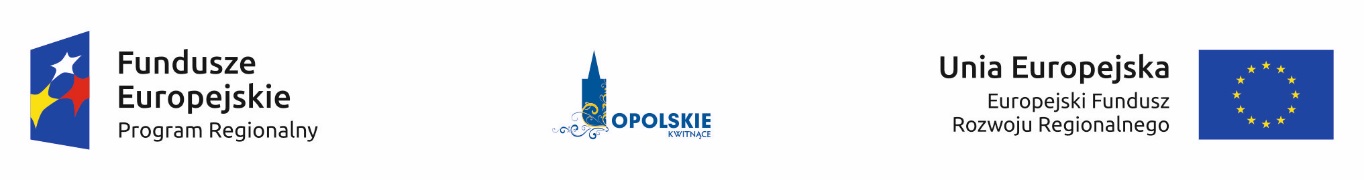 UMOWA  Nr ... (projekt)zawarta w dniu …………….…. w Opolu pomiędzy:MIASTEM OPOLE z siedzibą w Opolu, Rynek-Ratusz, 45-015 Opole, NIP 7543009977, zwanym dalej „Zamawiającym”, reprezentowanym przez:Dyrektora Miejskiego Zarządu Dróg w Opolu, ul. ……………….……………… Opole                           w osobie ………………………..……..,działającego na podstawie właściwego pełnomocnictwa udzielonego przez Prezydenta Miasta Opola                                a    ………………………………………………………………………………………………………                            z siedzibą …………………..……. NIP: …………………………. REGON: ……………………, zwanym dalej „Wykonawcą”, reprezentowanym przez:............................................................   zwanymi łącznie „Stronami”, w wyniku dokonania przez Zamawiającego wyboru oferty w postępowaniu o udzielenie zamówienia publicznego przeprowadzonego zgodnie z ustawą z dnia 29 stycznia 2004 roku Prawo zamówień publicznych (tj. Dz. U. z 2017, poz. 1579 ze zm.) dalej: „Prawo zamówień publicznych” albo „Pzp”,      w trybie przetargu nieograniczonego została zawarta umowa, zwana dalej w treści „Umową” o następującej treści:§ 1Przedmiot umowyZamawiający zleca, a Wykonawca przyjmuje do wykonania na rzecz Zamawiającego, zgodnie                 ze Specyfikacją Istotnych Warunków Zamówienia i ofertą Wykonawcy, na warunkach określonych w niniejszej Umowie, roboty budowlano-montażowe związane z realizacją inwestycji drogowej                w ramach zadania pn:„Bezpieczny transport w Opolu”w zakresie:Przebudowa kładki pieszej pod mostem kolejowymw ciągu ul. Ks. Jana Dobrego i ul. 11 Listopada w Opoluzwanej dalej „Inwestycją”.2. Szczegółowy zakres rzeczowy objęty Umową określają stanowiące jej integralną część:Specyfikacja istotnych warunków zamówienia wraz z załącznikami, wyjaśnieniami                            i wprowadzonymi modyfikacjami, dalej zwana w treści umowy „SIWZ”, w tym dokumentacja, przez którą należy rozumieć dokumentację pn. Przebudowa kładki pieszej pod mostem kolejowym w ciągu ul. Ks. Jana Dobrego i ul. 11 Listopada w Opolu, opracowaną przez: Pracownie Projektową Mostopol Sp. z o.o. ul. Jagiełły 39, 46-020 Czarnowąsy-Opole.Oferta Wykonawcy.W razie sprzeczności postanowień Umowy z dokumentami wymienionymi w ust. 2, pierwszeństwo w stosowaniu będą miały postanowienia niniejszej Umowy. Do celów interpretacji będą miały pierwszeństwo dokumenty zgodnie z opisaną w ust. 2 kolejnością. Dokumentacja opisana w ust. 2 posiada pierwszeństwo w zakresie interpretacji wg następującej kolejności:  Projekt budowlany;Projekt wykonawczy;Specyfikacja Techniczna Wykonania i Odbioru Robót Budowlanych.W przypadku rozbieżności w dokumentacji, w tym rozbieżności pomiędzy Projektem budowlanym, Projektem wykonawczym, Specyfikacją Techniczną Wykonania i Odbioru Robót Budowlanych – rozbieżności będą rozstrzygane na korzyść Zamawiającego.Wykonawca zobowiązuje się do wykonania przedmiotu Umowy z własnych materiałów i przy użyciu własnych urządzeń, albo nabytych na własny koszt i własnym staraniem,                                 albo pozostających w dyspozycji Wykonawcy na podstawie innych tytułów niż własność.Niniejszy projekt dofinansowany jest z Europejskiego Funduszu Rozwoju Regionalnego                        w ramach Regionalnego Programu Operacyjnego Województwa Opolskiego na lata 2014-2020.Wykonawca oświadcza, że zapoznał się z przepisami prawa krajowego, wspólnotowego oraz innymi regulacjami określającymi zasady przygotowania i realizacji projektów realizowanych                  w ramach Regionalnego Programu Operacyjnego Województwa Opolskiego na lata 2014-2020 oraz zobowiązuje się do wykonania Inwestycji z najwyższą możliwą starannością zgodnie                      z Umową oraz odpowiednimi przepisami prawnymi i regulacjami, w tym dotyczącymi funduszy pomocowych.Wykonawca zobowiązuje się do przechowywania dokumentacji związanej z realizacją przedmiotu zamówienia, o którym mowa w ust. 1, nie krócej niż do dnia upływu okresu gwarancji i rękojmi na roboty budowlano-montażowe objęte Umową w sposób zapewniający dostępność, poufność i bezpieczeństwo. § 2Terminy realizacji umowyTermin rozpoczęcia wykonania przedmiotu Umowy ustala się na dzień podpisania Umowy.Termin zakończenia wykonania całości przedmiotu Umowy, Strony ustalają:                                                 do dnia ……….2018 roku.   Zakończenie robót stwierdza się wpisem do dziennika budowy, o którym mowa w §11 ust. 7 Umowy, a następnie w protokole odbioru końcowego robót.Termin przekazania Wykonawcy terenu budowy wraz z dziennikiem budowy oraz jednym egzemplarzem posiadanej dokumentacji projektowej w wersji papierowej: do 10 dni od daty podpisania Umowy.Wykonawca opracuje i przedłoży Inżynierowi kontraktu oraz Zamawiającemu do akceptacji harmonogram rzeczowo –finansowy w terminie do 14 dni od daty podpisania Umowy, dalej                     w treści Umowy zwany „Harmonogramem”.Na żądanie Zamawiającego, w terminie 4 dni roboczych od daty otrzymania od Inżyniera kontraktu i/lub Zamawiającego uwag do Harmonogramu (przy czym przez dni robocze                        w niniejszej Umowie rozumie się te dni, które nie są sobotami lub dniami ustawowo uznanymi za wolne od pracy), Wykonawca dokona poprawienia lub uzupełnienia Harmonogramu o istotne w opinii Inżyniera kontraktu i/lub Zamawiającego elementy.Harmonogram staje się integralną częścią Umowy z chwilą jego pisemnej akceptacji przez
Inżyniera kontraktu i Zamawiającego, przy czym Inżynier kontraktu oraz Zamawiający podejmują decyzję w przedmiocie akceptacji w terminie do 7 dni roboczych od dnia przedłożenia Harmonogramu do akceptacji.Zamawiający nie dokona akceptacji Harmonogramu, w szczególności w przypadku wystąpienia następujących braków bądź błędów w Harmonogramie:Harmonogram nie ujmuje całego zakresu przedmiotu Umowy;Harmonogram nie jest szczegółowy, m.in. nie ujmuje wstępnych prac przygotowawczych oraz prac i czynności związanych z wykonaniem przez Wykonawcę niezbędnej dokumentacji zgodnie z STWIORB oraz robót budowlanych z rozbiciem na poszczególne branże lub posiada niedostateczne uszczegółowienie poszczególnych branż w stosunku                  do wykonywanych odcinków robót z uwzględnieniem wyodrębnienia poszczególnych procesów wynikających z technologii robót;w Harmonogramie nie dotrzymano terminu wykonania Inwestycji bądź Harmonogram                    nie daje gwarancji dotrzymania terminu wykonania Inwestycji, o którym mowa w §2 ust. 2 umowy;w Harmonogramie nie zostały podane wartości prac i czynności, w tym związanych                           z wykonaniem robót budowlanych dla poszczególnych pozycji i dla każdego miesiąca;w Harmonogramie występują błędy rachunkowe;Harmonogram nie został podpisany bądź podpisany został przez osoby nieupoważnione;zaplanowane w Harmonogramie terminy wykonania prac i czynności, nie dają gwarancji wykonania robót budowlanych Inwestycji zgodnie z dokumentacją techniczną, specyfikacjami technicznymi wykonania i odbioru robót budowlanych, zasadami wiedzy technicznej i sztuki budowlanej;Harmonogram nie jest zgodny z zaakceptowaną przez Zamawiającego Tabelą elementów scalonych/skończonych oraz kosztorysem, o których mowa w §3 Umowy;Harmonogram jest niezgodny z Umową.Wykonawca jest uprawniony do wprowadzenia zmian w Harmonogramie jedynie za zgodą Inżyniera kontraktu oraz Zamawiającego. Postanowienia ust. 6,7,8 stosuje się odpowiednio. Zmiana Harmonogramu nie wymaga zawarcia aneksu do Umowy. § 3Tabela elementów scalonych/skończonych i kosztorysW terminie 5 dni od daty podpisania Umowy, Wykonawca opracuje i przedłoży Inżynierowi kontraktu oraz Zamawiającemu do akceptacji:Tabelę elementów scalonych/skończonych według wzoru i wytycznych określonych w SIWZ, która po akceptacji w formie pisemnej przez Zamawiającego będzie stanowiła integralną część niniejszej Umowy; kosztorys na podstawie, którego wyliczył cenę wskazaną w ofercie sporządzony metodą zgodnie z powszechnie obowiązującymi zasadami kosztorysowania robót budowlanych oraz zgodnie ze stosownymi zapisami SIWZ, w układzie udostępnionych przedmiarów robót wraz  z możliwością dopisania brakujących pozycji oraz z uwzględnieniem czynników cenotwórczych dla każdej branży, a także w sposób zgodny z Tabelą elementów scalonych/skończonych, który po akceptacji w formie pisemnej przez Zamawiającego będzie stanowił integralną część niniejszej Umowy i dalej w treści Umowy zwany „Kosztorysem”.Zamawiający zastrzega sobie prawo do żądania, w terminie 7 dni roboczych od daty przedłożenia do akceptacji, korekty Tabeli elementów scalonych/skończonych i/lub Kosztorysu,                 o których mowa w ust. 1, w zakresie ich niezgodności z postanowieniami Umowy i/lub w zakresie cen poszczególnych pozycji, w przypadku, gdy wskazane w nich wartości pozycji wyszczególnionych elementów rozliczeniowych odbiegać będą w sposób istotny od cen rynkowych i jego ponownego przedłożenia Zamawiającemu i Inżynierowi kontraktu do akceptacji w dodatkowym terminie 5 dni roboczych. Za istotne odstępstwo od cen rynkowych Zamawiający uznaje w szczególności sytuację, w której dana pozycja kosztorysu przekracza o więcej niż 30% poziom ceny ustalony przy zastosowaniu wskaźników cenotwórczych ustalonych wg średnich stawek lub stawek najczęściej występujących wyd. SEKOCENBUD z kwartału poprzedzającego datę sporządzenia Kosztorysu, przy czym w pierwszym rzędzie będą stosowane stawki dla Opola, w ich braku dla Opolszczyzny, a w ich braku dla kraju. W przypadku gdy Wykonawca nie przedłoży skorygowanych Tabel i/lub Kosztorysu, zgodnych z Umową i pozbawionych ukształtowania cen i wartości, o których mowa w zdaniu pierwszym, Zamawiający może odstąpić od Umowy w terminie 10 dni roboczych od dnia otrzymania Tabeli i Kosztorysu lub ich zmian, albo bezskutecznego upływu terminu do ich przedłożenia. Odstąpienie od Umowy będzie traktowane jak z winy Wykonawcy.Akceptacja w formie pisemnej przez Zamawiającego Tabeli elementów scalonych/skończonych, Kosztorysu oraz Harmonogramu jest warunkiem przystąpienia do rozliczenia częściowego robót.§ 4Obowiązki WykonawcyW ramach wynagrodzenia określonego w Umowie Wykonawca zobowiązuje się wobec Zamawiającego do podjęcia wszelkich czynności niezbędnych do należytego wykonania przedmiotu umowy, a w szczególności do realizacji następujących obowiązków:przejęcia protokolarnego terenu budowy od Zamawiającego oraz przejęcie protokolarnie sieci od gestorów;wykonania i oddania przedmiotu Umowy w zakresie i w sposób zgodny z postanowieniami Umowy, SIWZ wraz z wyjaśnieniami i wprowadzonymi modyfikacjami, Dokumentacją projektową, Specyfikacjami technicznymi wykonania i odbioru robót budowlanych (dalej                  w treści „STWIORB”), Ofertą Wykonawcy, a także zaleceniami nadzoru inwestorskiego, obowiązującymi warunkami technicznymi, obowiązującymi normami państwowymi                            i branżowymi, przepisami dozoru technicznego, prawem budowlanym i innymi obowiązującymi przepisami prawa, a także zasadami wiedzy technicznej i sztuki budowlanej;terminowego wykonywania robót zgodnie z Umową i zatwierdzonym przez Inżyniera kontraktu oraz Zamawiającego Harmonogramem;udziału w naradach koordynacyjnych i Radach Budowy, organizowanych przez Zamawiającego lub Inżyniera kontraktu, oraz terminowego realizowania podjętych na nich ustaleń;przedstawiania Zamawiającemu i Inżynierowi kontraktu miesięcznego raportu, zawierającego informacje o stanie realizacji przedmiotu Umowy, każdorazowo do piątego dnia miesiąca za miesiąc ubiegły, ze szczególnym uwzględnieniem informacji                                o potencjalnych zagrożeniach w realizacji przedmiotu Umowy; wzór raportu opracuje Wykonawca w terminie 21 dni od daty zawarcia Umowy i przedłoży go do akceptacji Inżyniera kontraktu;przedstawienia raportu końcowego z wykonania przedmiotu Umowy, którego wzór zostanie dostarczony przez Inżyniera kontraktu, jak również innych niezbędnych dokumentów, których obowiązek przekazania przez Zamawiającego wynika z przepisów krajowych                          i wspólnotowych, określających zasady realizacji projektów w ramach Regionalnego Programu Operacyjnego Województwa Opolskiego na lata 2014-2020 w terminach wskazanych w regulacjach prawnych, o których mowa wyżej;prowadzenia dziennika budowy, umieszczenie na terenie budowy tablic informacyjnych oraz ogłoszenia zawierającego dane dotyczące bezpieczeństwa pracy i ochrony zdrowia – przy odpowiednim zastosowaniu przepisów rozporządzenia Ministra Infrastruktury z dnia                       26 czerwca 2002 r. w sprawie dziennika budowy, montażu i rozbiórki, tablicy informacyjnej oraz ogłoszenia zawierającego dane dotyczące bezpieczeństwa pracy i ochrony zdrowia;wytyczenia punktów głównych osi trasy oraz punktów załamania pasa drogowego (granice Inwestycji) oraz przekazania po jednym kompletnym opracowaniu Inżynierowi kontraktu oraz Zamawiającemu; opracowania planu bezpieczeństwa i ochrony zdrowia oraz jego bieżącej aktualizacji;opracowania i uzgodnienie z wszelkimi wymaganymi instytucjami projektu organizacji ruchu na czas budowy wraz z jego ewentualną zmianą w trakcie realizacji robót na wniosek Zamawiającego, Inżyniera kontraktu lub zarządzającego ruchem;wykonania zgodnie z zatwierdzonym projektem, oznakowania organizacji ruchu na czas budowy oraz jego zdemontowanie po zakończeniu budowy;informowania Zamawiającego, zarządzającego ruchem, straż pożarną, pogotowie, policję oraz lokalne media, co najmniej z 7 – dniowym wyprzedzeniem, o planowanym wprowadzeniu i zmianie organizacji ruchu w czasie budowy; utrzymywania przejezdności ulic i dojazdów do posesji w trakcie realizacji budowy;zabezpieczenia terenu budowy pod względem bezpieczeństwa i organizacji ruchu oraz przed innymi ujemnymi skutkami oddziaływania w trakcie robót, zgodnie z obowiązującymi    w tym zakresie przepisami, wymaganiami STWiORB oraz starannością uwzględniającą zawodowy charakter działalności;zorganizowania i utrzymania zaplecza budowy;wykonania i utrzymania na własny koszt urządzeń i obiektów tymczasowych na terenie budowy oraz ponoszenie kosztów mediów, w tym energii elektrycznej, w okresie realizacji robót;  zabezpieczenia pod względem BHP wszystkich wykopów i miejsc wykonywania robót oraz miejsc składowania materiałów, zgodnie z przepisami oraz wymaganiami STWiORB;zapewnienia kompleksowej obsługi geodezyjnej, w tym wykonanie i złożenie we właściwym ośrodku dokumentacji geodezyjnej - map powykonawczych wraz z przekazaniem Zamawiającemu geodezyjnych map powykonawczych wraz z potwierdzeniem przyjęcia                     do ośrodka;zapewnienia prawidłowego i właściwego usytuowanie robót w stosunku do punktów, linii                     i poziomów odniesienia, wynikających z dokumentacji lub wskazówek przedstawiciela Zamawiającego oraz ochronę znaków geodezyjnych w obrębie robót;usunięcia kolizji i ochrony przed uszkodzeniem istniejących sieci, instalacji, obiektów                       i punktów geodezyjnych znajdujących się w zasięgu oddziaływania Wykonawcy;ochrona drzew, krzewów i roślinności przewidzianej do zachowania;zorganizowania i wykonania dróg dojazdowych, usuwanie nieczystości z dróg dojazdowych       i chodników powstałych na skutek działalności Wykonawcy związanej z realizacją niniejszej umowy oraz prawidłowego oznakowania dróg w czasie prowadzenia robót;dostarczenie kompletu materiałów i urządzeń niezbędnych do realizacji umowy, w tym zakupu i transportu niezbędnego materiału do ewentualnego wbudowania;dostarczenie dokumentów, atestów, aprobat wymaganych zgodnie z obowiązującym prawem na wbudowane materiały;przekazanie Zamawiającemu (inspektorowi nadzoru inwestorskiego) przed wbudowaniem materiałów, do ich zatwierdzenia: certyfikaty na znak bezpieczeństwa, certyfikaty (deklaracji) zgodności z obowiązującymi normami lub w przypadku ich braku z właściwą aprobatą techniczną, w stosunku do wbudowanych materiałów;postępowania z odpadami w sposób zgodny z zasadami gospodarowania odpadami określonymi w ustawie o odpadach oraz ustawie Prawo ochrony środowiska. Wykonawca będzie wytwórcą oraz posiadaczem wszystkich odpadów powstałych podczas realizacji przedmiotu Umowy i jest zobowiązany do ich zagospodarowania. Wykonawca we własnym zakresie ustali i uzgodni z właściwymi organami miejsce na składowisko materiałów                         z rozbiórki i dostarczy Zamawiającemu dokument potwierdzający przyjęcie odpadów                       do utylizacji. Koszty zagospodarowania odpadów ponosi Wykonawca;przestrzegania wymagań dotyczących robót, kontroli jakości materiałów i robót oraz badań        w zakresie określonym w STWiORB;przedkładania Inżynierowi kontraktu (nadzorowi inwestorskiemu) raportów zgodnie                    z wymaganiami STWiORB, SIWZ oraz wymaganiami Zamawiającego;realizacji zaleceń wpisanych do dziennika budowy;współpraca z Zamawiającym i Inżynierem kontraktu (nadzorem inwestorskim)                               dla prawidłowej realizacji umowy;informowania Inżyniera kontraktu (nadzoru inwestorskiego) o terminie odbioru robót ulegających zakryciu, oraz terminie odbioru robót zanikających w terminach i w zakresie określonym w STWiORB;skompletowania i przedłożenia Inżynierowi kontraktu (nadzorowi inwestorskiemu) dokumentów pozwalających na ocenę prawidłowego wykonania robót i ich odbiór w zakresie i ilości określonej postanowieniami STWiORB;wykonania i przedłożenia nadzorowi inwestorskiemu dokumentacji powykonawczej (operatu kolaudacyjnego);informowania Inżyniera kontraktu (nadzoru inwestorskiego) i Zamawiającego o problemach lub okolicznościach mogących wpłynąć na jakość robót lub termin zakończenia robót;                           w przypadku wystąpienia takich okoliczności Wykonawca opracuje i przedstawi Inżynierowi kontraktu oraz Zamawiającemu do akceptacji propozycje dotyczące uniknięcia                               lub zmniejszenia wpływu takiego wydarzenia lub okoliczności na realizację robót, jak też będzie współpracował przy wykonywaniu poleceń Inżyniera kontraktu;niezwłocznego informowania Zamawiającego o zaistniałych na terenie budowy kontrolach i wypadkach;utrzymania ładu i porządku na terenie budowy, a po zakończeniu robót usunięcie poza teren budowy wszelkich urządzeń tymczasowego zaplecza oraz pozostawienie całego terenu budowy i robót czystego i nadającego się do użytkowania;przywrócenia przejętego na czas budowy terenu do stanu pierwotnego, w tym przejścia przez drogi, dojazdy i posesje. Wykonawca po zakończeniu robót budowlanych zobowiązany jest dostarczyć Zamawiającemu oświadczenia właścicieli posesji o przywróceniu do stanu pierwotnego posesji zajętych na czas budowy (oświadczenia, o których mowa powyżej załączone zostaną do dokumentacji powykonawczej);odtworzenia uszkodzonych na skutek działalności Wykonawcy w związku z realizacją niniejszej Umowy innych terenów niż wyżej wymienione poprzez doprowadzenie do stanu pierwotnego;uzyskania i przekazania Zamawiającemu wszystkich wymaganych prawem polskim decyzji                 i uzgodnień niezbędnych do wykonania Inwestycji, w tym uzyskania zgody właściwego organu nadzoru budowlanego na użytkowanie Inwestycji;ponoszenia wyłącznej odpowiedzialności za wszelkie szkody będące następstwem niewykonania lub nienależytego wykonania przedmiotu umowy, w tym także będące następstwem nienależytego zabezpieczenia placu budowy, które to szkody Wykonawca zobowiązuje się pokryć w pełnej wysokości; ponoszenie pełnej odpowiedzialności za stan przestrzegania przepisów bhp, ochronę p.poż i dozór mienia na terenie robót, jak i wszelkie szkody powstałe w trakcie trwania robót na terenie przejętym od Zamawiającego                           lub mających związek z prowadzonymi robotami; oraz innych obowiązków określonych                    w niniejszej Umowie, w treści SIWZ i w jej załącznikach, a także w obowiązujących przepisach prawa;oraz innych obowiązków określonych w niniejszej Umowie, w treści SIWZ i w jej załącznikach.Wykonawca zobowiązany jest wykonywać wszystkie polecenia Inżyniera kontraktu (nadzoru inwestorskiego) wydawane zgodnie z przepisami prawa i wszystkimi postanowieniami Umowy.Wykonawca ma obowiązek zapewnienia nadzorowi inwestorskiemu, wszystkim osobom upoważnionym przez Zamawiającego, jak też innym uczestnikom procesu budowlanego                        w rozumieniu Prawa budowlanego, dostępu do terenu budowy i do każdego miejsca, gdzie roboty w związku z Umową będą wykonywane.W przypadku, gdy Wykonawcą będzie kilka podmiotów, co nastąpi w sytuacji złożenia wspólnej oferty przez kilka podmiotów, ich odpowiedzialność za niewykonanie i nienależyte wykonanie umowy, w tym w szczególności za zapłatę należnego podwykonawcom (dalszym podwykonawcom) wynagrodzenia, jest solidarna, choćby takie zobowiązanie zaciągnął tylko jeden z podmiotów.Przeniesienie przez Wykonawcę praw i obowiązków wynikających z niniejszej Umowy, wymaga zgody Zamawiającego wyrażonej na piśmie.§5Obowiązki ZamawiającegoZamawiający zobowiązuje się wobec Wykonawcy do dokonania wymaganych przez właściwe przepisy czynności związanych z przygotowaniem i nadzorowaniem robót w terminach i na zasadach określonych w umowie. Do obowiązków Zamawiającego należy w szczególności:dostarczenie uzgodnionej i zatwierdzonej dokumentacji technicznej wraz z decyzją pozwolenie na budowę / o zezwoleniu na realizację inwestycji drogowej i dziennikiem budowy;przekazanie Wykonawcy terenu budowy;zapewnienie nadzoru inwestorskiego;odbiór robót zanikowych i ulegających zakryciu;dokonywanie odbiorów częściowych, końcowego i pogwarancyjnego;zapłata należnego Wykonawcy wynagrodzenia, w terminach i na warunkach określonych                w Umowie;dokonywanie corocznych przeglądów gwarancyjnych w okresie gwarancji i rękojmi za wady.§ 6Personel Zamawiającego W celu sprawowania w imieniu Zamawiającego kontroli nad prawidłowością wykonywanych robót (pod względem technicznym i rozliczeniowym) Zamawiający wyznacza Inżyniera kontraktu.Inżynier kontraktu upoważniony jest do bieżącej koordynacji prac realizowanych na podstawie Umowy i pełnienia funkcji inspektora nadzoru poprzez właściwych inspektorów nadzoru,                           w tym zakresie będzie działać w granicach praw i obowiązków określonych w ustawie z dnia                        7 lipca 1994 r. Prawo budowlane, zawartej z Zamawiającym umową oraz niniejszą Umową.Po zawarciu Umowy, Zamawiający powiadomi Wykonawcę na piśmie o wyborze podmiotu pełniącego funkcję Inżyniera kontraktu oraz osobach wskazanych przez Inżyniera kontraktu                     do prowadzenia w imieniu Zamawiającego spraw związanych z realizacją Inwestycji oraz pełnieniem nadzoru inwestorskiego, a nadto przekaże Wykonawcy na piśmie informację                         do celów komunikacji oraz zakres umocowań i uprawnień Inżyniera kontraktu.Osoba wskazana przez Inżyniera kontraktu jest upoważniona do reprezentowania Zamawiającego i koordynowania wszystkich spraw związanych z realizacją przedmiotu Umowy, bez prawa zmiany Umowy, w tym zakresu rzeczowego, terminu realizacji Umowy oraz zaciągania zobowiązań finansowych.Inżynier kontraktu i Zamawiający są uprawnieni do wydawania Wykonawcy poleceń związanych z jakością i ilością robót, które są niezbędne do prawidłowego, zgodnego z Umową oraz dokumentacją wykonania przedmiotu Umowy. Jeżeli w opinii Wykonawcy, polecenie Inżyniera kontraktu lub Zamawiającego, o którym mowa w zdaniu pierwszym, wykracza poza zakres uprawnień wynikający z Umowy, Wykonawca w terminie 2 dni roboczych od otrzymania takiego polecenia, powiadomi pisemnie wraz z uzasadnieniem o tym fakcie Zamawiającego, który w terminie 7 dni roboczych od otrzymania powiadomienia Wykonawcy podejmie pisemną decyzję w tej sprawie, tj. potwierdzi, zmieni albo anuluje polecenie. Niepodjęcie w tym terminie decyzji przez Zamawiającego oznacza potwierdzenie wydanego wcześniej polecenia.Wykonawca zobowiązany jest wykonywać wszystkie polecenia Inżyniera kontraktu                                     i Zamawiającego wydawane zgodnie Umową i związane z realizacją Umowy. Żadne zatwierdzenie, sprawdzenie, świadectwo, zgoda, badanie, inspekcja, próba, polecenie, powiadomienie, propozycja, życzenie lub inne działanie Inżyniera kontraktu (wraz z brakiem dezaprobaty) nie zwalnia Wykonawcy z jakiejkolwiek odpowiedzialności, którą ma według Umowy, włącznie z odpowiedzialnością za błędy, opuszczenia, sprzeczności i niestosowanie się.Inżynier kontraktu ma prawo zmienić osobę powołaną przez siebie do prowadzenia w imieniu Zamawiającego spraw związanych z realizacją Inwestycji oraz pełnienia nadzoru inwestorskiego, niezwłocznie powiadamiając Wykonawcę i Zamawiającego na piśmie. Powyższa zmiana                       nie wymaga sporządzania aneksu do Umowy.Zamawiającemu przysługuje uprawnienie do zmiany Inżyniera kontraktu, niezwłocznie powiadamiając o tym Wykonawcę na piśmie bez potrzeby sporządzania aneksu do Umowy.§ 7Personel WykonawcyWykonawca w terminie 7 dni od daty podpisania Umowy przekaże Zamawiającemu pisemną informację o osobach właściwych do kontaktu i podejmowania decyzji po stronie Wykonawcy w związku z realizacją Umowy wraz z poświadczonymi za zgodność z oryginałem - przez notariusza, radcę prawnego lub adwokata - kopiami pełnomocnictw określających zakres                        ich umocowania. W przypadku zmiany osób, o których mowa w zdaniu poprzednim, Wykonawca zobowiązany jest każdorazowo powiadomić pisemnie Zamawiającego o tym fakcie wraz                            z przekazaniem poświadczonych kopii pełnomocnictw określających zakres ich umocowania.Wykonawca zobowiązany jest zapewnić wykonanie i kierowanie robotami specjalistycznymi objętymi Umową przez osoby posiadające odpowiednie kwalifikacje zawodowe, uprawnienia budowlane oraz zaświadczenie o przynależności do właściwej Izby Inżynierów Budownictwa.Wykonawca zobowiązuje się wyznaczyć i skierować do realizacji umowy, personel wskazany w Ofercie Wykonawcy. Zmiana którejkolwiek z osób, o których mowa w zdaniu poprzednim,                    w trakcie realizacji przedmiotu niniejszej umowy, musi być uzasadniona przez Wykonawcę                    na piśmie i wymaga pisemnego zaakceptowania przez Inżyniera kontraktu. Inżynier kontraktu zaaprobuje proponowane zastąpienie personelu jedynie wtedy, kiedy kwalifikacje proponowanego personelu, będą spełniały co najmniej wymagania minimalne określone w SIWZ. Inżynier kontraktu dokona pisemnej akceptacji lub złoży sprzeciw do proponowanej zmiany osób w terminie 7 dni od dnia złożenia do Inżyniera kontraktu kompletnego wniosku przez Wykonawcę, wraz z dokumentami potwierdzającymi spełnienie przez osoby proponowane                   na dane stanowisko, wymagań wynikających odpowiednio z SIWZ albo z oferty Wykonawcy.Zaakceptowana przez Inżyniera kontraktu zmiana którejkolwiek z osób, o których mowa w ust. 3, nie wymaga aneksu do niniejszej umowy. Skierowanie, bez akceptacji Inżyniera kontraktu/Zamawiającego, do kierowania budową, kierowania robotami innych osób niż wskazane w ofercie Wykonawcy stanowi podstawę odstąpienia od umowy przez Zamawiającego, z winy Wykonawcy.Wykonawca jest zobowiązany zapewnić, żeby kierownik budowy oraz kierownicy robót branżowych fizycznie przebywali i wykonywali swoje obowiązki na terenie budowy.Na czas urlopów i zwolnień lekarskich oraz w przypadkach losowych, Wykonawca zapewni zastępstwo osób spełniających warunki określone dla danego stanowiska/funkcji w SIWZ,                       a w przypadku kierownika robót branży mostowej będącego jednocześnie kierownikiem budowy, warunki zgodne z ofertą Wykonawcy.Inżynier kontraktu i Zamawiający są uprawnieni wyrazić sprzeciw na sprawowanie zastępstwa przez daną osobę, przy czym nieudzielenie przez Inżyniera kontraktu i/lub Zamawiającego pisemnej odpowiedzi w terminie 7 dni od daty złożenia propozycji pełnienia, funkcji kierownika budowy, kierownika robót przez daną osobę, uważane będzie za wyrażenie przez Zamawiającego zgody w tym przedmiocie. Skierowanie do kierowania robotami czy kierowania budową osób, co do których Inżynier kontraktu i/lub Zamawiający wyraził sprzeciw, stanowi podstawę do odstąpienia przez Zamawiającego od Umowy z winy Wykonawcy.Koordynatorem robót ze strony Wykonawcy będzie kierownik budowy, w osobie: .............................................................................................Wykonawca, w tym kierownik budowy zobowiązany jest do koordynacji robót z innymi wykonawcami wyłonionymi w odrębnych postępowaniach – dotyczy to robót wyłączonych,                    tj. objętych innym zamówieniem i innym postępowaniem o udzielenie zamówienia publicznego, realizowanych przez Zamawiającego.Kierownik budowy zobowiązany jest do obecności na budowie we wszystkie dni robocze,                      a w przypadku prowadzenia robót budowlanych w dni wolne od pracy (np. sobotę) albo w dni ustawowo wolne od pracy, również w tych dniach.Zamawiający wymaga, aby Wykonawca, podwykonawca i dalszy podwykonawca robót budowlano - montażowych zatrudniali na podstawie umowy o pracę w zakresie i w okresie realizacji niniejszego zamówienia, osoby wykonujące czynności określone w SIWZ jako wymagające zatrudnienia na podstawie umowy o pracę, jako te czynności, które polegają                      na wykonywaniu pracy w sposób określony w art. 22 §1 ustawy z dnia 26 czerwca 1974 r.                        - Kodeks pracy, zgodnie z oświadczeniem zawartym w ofercie.Każdorazowo na żądanie Zamawiającego, w terminie wskazanym przez Zamawiającego                        nie dłuższym niż 7 dni, Wykonawca zobowiązuje się przedłożyć do wglądu kopie umów o pracę zawartych przez Wykonawcę, podwykonawcę i dalszego podwykonawcę z pracownikami.               Kopie umów należy sporządzić w sposób uniemożliwiający odczytanie danych osobowych                    w szczególności adresu zamieszkania, numeru PESEL, wysokości wynagrodzenia, itp. Nieprzedłożenie przez Wykonawcę kopii umów zawartych przez Wykonawcę, podwykonawcę lub dalszego podwykonawcę z pracownikami, w terminie wskazanym przez Zamawiającego zgodnie z ust. 13 w celu potwierdzenia spełnienia przez Wykonawcę, podwykonawcę lub dalszego podwykonawcę wymogu zatrudnienia na podstawie umowy o pracę, o którym mowa w ust. 12, będzie traktowane jako niespełnienie przez Wykonawcę ww. wymogu i może skutkować zawiadomieniem do Państwowej Inspekcji Pracy. Zamawiający uprawniony będzie do nałożenia kary umownej w wysokości określonej w §16 ust. 1 pkt 21 umowy.§ 8 PodwykonawcyWykonawca ma prawo do zatrudnienia podwykonawców na roboty objęte zamówieniem i jest odpowiedzialny za działania i zaniechania podwykonawców i dalszych podwykonawców,                        ich przedstawicieli lub pracowników, jak za własne działania i zaniechania.Do zawarcia przez Wykonawcę umowy z podwykonawcą wymagana jest akceptacja Zamawiającego w sposób określony w niniejszym paragrafie. Do zawarcia przez podwykonawcę umowy z dalszym podwykonawcą wymagana jest akceptacja Zamawiającego i Wykonawcy                  w sposób określony w niniejszym paragrafie.Wykonawca przed przystąpieniem do realizacji zamówienia, przekaże Zamawiającemu, o ile są już znane, nazwy albo imiona i nazwiska oraz dane kontaktowe podwykonawców i osób do kontaktu z nimi zaangażowanych w realizację robót budowlanych i usług. Wykonawca zobowiązany jest zawiadomić Zamawiającego o wszelkich zmianach danych, o których mowa                w zdaniu pierwszym w trakcie realizacji zamówienia oraz przekazać informację na temat nowych podwykonawców, którym w późniejszym okresie zamierza powierzyć realizację robót budowlanych lub usług.W przypadku powierzenia wykonania części zamówienia podwykonawcom Wykonawca będzie pełnił funkcję koordynatora podwykonawców podczas wykonywania robót, dostaw i usług,                        i usuwania ewentualnych wad. Podwykonawcę w stosunkach z Zamawiającym reprezentuje Wykonawca.Wykonawca, podwykonawca lub dalszy podwykonawca zamierzający zawrzeć umowę                      o podwykonawstwo, której przedmiotem są roboty budowlane, jest zobowiązany w trakcie realizacji Umowy, do przedłożenia Zamawiającemu projektu tej umowy o podwykonawstwo wraz z zestawieniem ilości robót i ich wyceną wraz z częścią dokumentacji dotyczącej wykonania robót, które mają być realizowane na podstawie umowy o podwykonawstwo lub ze wskazaniem tej części dokumentacji, nie później niż na 14 dni przed jej zawarciem, a w przypadku projektu przedkładanego przez podwykonawcę lub dalszego podwykonawcę – wraz ze zgodą Wykonawcy na zawarcie umowy o podwykonawstwo o treści zgodnej z projektem tej umowy.Umowa z podwykonawcą lub z dalszym podwykonawcą powinna stanowić w szczególności:termin zapłaty wynagrodzenia podwykonawcy lub dalszemu podwykonawcy nie może być dłuższy niż do 30 dni od dnia doręczenia Wykonawcy, podwykonawcy lub dalszemu podwykonawcy faktury, potwierdzających wykonanie zleconej podwykonawcy lub dalszemu podwykonawcy: dostawy, usługi lub roboty budowlanej;przedmiotem Umowy o podwykonawstwo jest wyłącznie wykonanie, odpowiednio: robót budowlanych, dostaw lub usług, które ściśle odpowiadają części zamówienia określonego Umową zawartą pomiędzy Zamawiającym a Wykonawcą (zakres robót powierzonych podwykonawcy, stanowiący część zamówienia publicznego);faktury częściowe podwykonawcy lub dalszego podwykonawcy będą wystawiane nie częściej niż 1 raz w miesiącu z zastrzeżeniem, że faktura końcowa zostanie wystawiona na kwotę nie mniejszą niż 10% wynagrodzenia określonego w umowie o podwykonawstwo; Okresy rozliczeniowe Wykonawcy i podwykonawcy lub dalszego podwykonawcy będą tożsame;wykonanie przedmiotu Umowy o podwykonawstwo zostaje określone na co najmniej takim poziomie jakości, jaki wynika z Umowy zawartej między Zamawiającym a Wykonawcą                       i powinno odpowiadać stosownym dla tego wykonania wymaganiom określonym                                 w dokumentacji projektowej, STWiORB, SIWZ oraz standardom deklarowanym w Ofercie Wykonawcy;okres odpowiedzialności podwykonawcy lub dalszego podwykonawcy za wady przedmiotu Umowy o podwykonawstwo, będzie taki sam jak okres odpowiedzialności za wady przedmiotu Umowy Wykonawcy wobec Zamawiającego;podwykonawca lub dalszy podwykonawca są zobowiązani do przedstawiania Zamawiającemu na jego żądanie dokumentów, oświadczeń i wyjaśnień dotyczących realizacji Umowy                         o podwykonawstwo;jeżeli zabezpieczeniem roszczeń Wykonawcy (podwykonawcy) z tytułu gwarancji i rękojmi byłaby kaucja pieniężna pozostawiona na rachunku Wykonawcy (podwykonawcy) na okres gwarancji i rękojmi, to umowa o podwykonawstwo powinna obejmować następujące postanowienia:strony w ramach umowy o podwykonawstwo zawierają umowę ustanowienia kaucji,                   na podstawie której podwykonawca (dalszy podwykonawca) wpłaci kwotę kaucji na rachunek bankowy Wykonawcy (podwykonawcy) w terminie 14 dni od daty zawarcia umowy o podwykonawstwo,w przypadku, gdy kwota kaucji nie zostanie uiszczona w terminie, Wykonawca (podwykonawca) jest uprawniony zatrzymać kwotę kaucji z wystawionych przez podwykonawcę (dalszego podwykonawcę) faktur, przy czym zatrzymanie tej kwoty nastąpi w drodze potrącenia roszczenia o zapłatę kaucji z roszczeniem o zapłatę wynagrodzenia;kwotę wynagrodzenia za roboty - kwota ta nie może być wyższa niż wartość tego zakresu robót wynikająca z oferty Wykonawcy (Harmonogramu i Kosztorysu Szczegółowego),                     a suma płatności podwykonawcom za daną część dokonywanego odbioru robót nie może być wyższa niż przewidziane w niniejszej umowie (lub harmonogramie) wynagrodzenie częściowe za dany zakres robót potwierdzony odbiorem,termin wykonania zakresu robót powierzonych podwykonawcy, z zastrzeżeniem, że termin realizacji robót budowlanych powierzonych podwykonawcy nie jest dłuższy niż przewidziany dla tych robót Umową (Harmonogramem) i nie stanowi zagrożenia wykonania robót budowlanych w określonym w § 2 ust. 2 terminie;podstawy zapłaty wynagrodzenia dalszym podwykonawcom, w tym uprawnienie Zamawiającego i Wykonawcy do zapłaty wynagrodzenia podwykonawcy i dalszym podwykonawcom; termin wystawienia faktury podwykonawcy na rzecz Wykonawcy, przy czym termin ten nie może być dłuższy niż 5 dni od dnia dokonania odbioru robót;umowa o podwykonawstwo będzie zawierała zobowiązanie podwykonawcy                         do przedkładania Zamawiającemu dalszych umów o podwykonawstwo wraz ze zgodą Wykonawcy;tryb zatrudnienia dalszych podwykonawców i powielenie wymagań określonych w pkt 1-12 w umowach z dalszymi podwykonawcami.7. Umowa o podwykonawstwo nie może przede wszystkim zawierać postanowień:uzależniających uzyskanie przez podwykonawcę płatności od Wykonawcy, od zapłaty Wykonawcy przez Zamawiającego wynagrodzenia obejmującego zakres robót wykonanych przez podwykonawcę;uzależniających zwrot podwykonawcy kwot zabezpieczenia przez Wykonawcę, od zwrotu zabezpieczenia wykonania umowy przez Zamawiającego Wykonawcy.Zawarcie umowy o podwykonawstwo na roboty budowlane może nastąpić wyłącznie po akceptacji jej projektu przez Zamawiającego, a przystąpienie do jej realizacji przez podwykonawcę może nastąpić wyłącznie po akceptacji umowy o podwykonawstwo przez Zamawiającego.Projekt umowy o podwykonawstwo, której przedmiotem są roboty budowlane, będzie uważany za zaakceptowany przez Zamawiającego, jeżeli Zamawiający w terminie 14 dni od dnia przedłożenia mu projektu nie zgłosi na piśmie zastrzeżeń. Za dzień przedłożenia projektu przez Wykonawcę uznaje się dzień przedłożenia projektu Zamawiającemu na zasadach określonych                 w ust. 5.Zamawiający zgłosi w terminie określonym w ust. 9 pisemne zastrzeżenia do projektu Umowy                 o podwykonawstwo, której przedmiotem są roboty budowlane, w szczególności w przypadku, jeżeli nie zostały spełnione wymagania określone w ust. 6 i 7 Umowy. Zamawiający zgłosi Wykonawcy, podwykonawcy lub dalszemu podwykonawcy pisemny sprzeciw do przedłożonej umowy o podwykonawstwo, której przedmiotem są roboty budowlane, w terminie 14 dni od jej przedłożenia Zamawiającemu, w szczególności w przypadku, jeśli nie zostały spełnione wymagania określone w ust. 6 i 7.Po akceptacji projektu umowy o podwykonawstwo, której przedmiotem są roboty budowlane lub po upływie terminu na zgłoszenie przez Zamawiającego zastrzeżeń do tego projektu, Wykonawca, podwykonawca lub dalszy podwykonawca przedłoży Zamawiającemu poświadczoną za zgodność z oryginałem kopię zawartej umowy o podwykonawstwo w terminie                 7 dni od dnia zawarcia tej Umowy, jednakże nie później niż na 14 dni przed dniem skierowania podwykonawcy lub dalszego podwykonawcy do realizacji robót budowlanych.Umowa o podwykonawstwo, której przedmiotem są roboty budowlane, będzie uważana za zaakceptowaną przez Zamawiającego, jeżeli Zamawiający w terminie 14 dni od dnia przedłożenia kopii tej umowy nie zgłosi do niej na piśmie sprzeciwu.Wykonawca, podwykonawca lub dalszy podwykonawca robót budowlanych przedkłada Zamawiającemu poświadczoną za zgodność z oryginałem kopię zawartej umowy                                    o podwykonawstwo, której przedmiotem są dostawy lub usługi, w terminie 7 dni od dnia jej zawarcia, z wyłączeniem umów o podwykonawstwo o wartości mniejszej niż 0,5% wartości Umowy określonej w §9 ust. 1 Umowy oraz umów, które nie mają bezpośredniego związku                   z realizacją przedmiotu Umowy, tj. np. umów o dostawę mediów, umów najmu zaplecza budowy, umów najmu mieszkań dla personelu, umów zakupu sprzętu biurowego, umów obejmujących usługi ochrony, jako niepodlegające niniejszemu obowiązkowi. Wyłączenie, o którym mowa                        w zadaniu pierwszym, nie dotyczy umów o podwykonawstwo o wartości większej niż 50.000 zł. Termin zapłaty wynagrodzenia podwykonawcy lub dalszemu podwykonawcy w umowie                          o podwykonawstwo, której przedmiotem są dostawy lub usługi nie może być dłuższy niż 30 dni od dnia doręczenia Wykonawcy, podwykonawcy lub dalszemu podwykonawcy faktury lub rachunku potwierdzających wykonanie zleconej podwykonawcy lub dalszemu podwykonawcy dostawy lub usługi. Jeżeli termin zapłaty wynagrodzenia jest dłuższy aniżeli określony w zdaniu poprzednim, Zamawiający wzywa Wykonawcę do doprowadzenia do zmiany tej umowy,                       w terminie 7 dni od daty otrzymania wezwania pod rygorem naliczenia kary umownej                           w wysokości 10% wynagrodzenia należnego podwykonawcy lub dalszemu podwykonawcy według tej umowy. Postanowienia ust. 13 dotyczą też zmiany umowy o podwykonawstwo, której przedmiotem są dostawy lub usługiWykonawca, podwykonawca lub dalszy podwykonawca nie może polecić swojemu podwykonawcy realizacji przedmiotu umowy o podwykonawstwo, której przedmiotem są roboty budowlane, w przypadku braku jej akceptacji przez Zamawiającego.Zamawiający może zażądać od Wykonawcy niezwłocznego usunięcia z terenu budowy podwykonawcy lub dalszego podwykonawcy, z którym nie została zawarta umowa                                   o podwykonawstwo zaakceptowana przez Zamawiającego, lub może usunąć takiego podwykonawcę lub dalszego podwykonawcę na koszt Wykonawcy. Opóźnienie z tego tytułu będzie traktowane jako powstałe z przyczyn zależnych od Wykonawcy i nie może stanowić podstawy do zmiany terminu zakończenia robót.Powierzenie realizacji zadań innemu podwykonawcy lub dalszemu podwykonawcy niż ten,                        z którym została zawarta zaakceptowana przez Zamawiającego umowa o podwykonawstwo lub inna istotna zmiana tej umowy, w tym zmiana zakresu zadań określonych tą umową, wymaga ponownej akceptacji Zamawiającego w trybie określonym w ust. 5-13.Do zmian istotnych postanowień umów o podwykonawstwo, innych niż określone w ust. 16, stosuje się zasady określone w ust. 5-13.W przypadku zawarcia umowy o podwykonawstwo Wykonawca, podwykonawca lub dalszy podwykonawca jest zobowiązany do zapłaty wynagrodzenia należnego podwykonawcy lub dalszemu podwykonawcy z zachowaniem terminów określonych tą umową.Zamawiający, może żądać od Wykonawcy zmiany lub odsunięcia podwykonawcy lub dalszego podwykonawcy od wykonywania świadczeń w zakresie realizacji przedmiotu Umowy, jeżeli sprzęt techniczny, osoby i kwalifikacje, którymi dysponuje podwykonawca lub dalszy podwykonawca, nie spełniają warunków lub wymagań dotyczących podwykonawstwa, określonych Umową, nie dają rękojmi należytego wykonania powierzonych podwykonawcy lub dalszemu podwykonawcy robót budowlanych, dostaw lub usług lub dotrzymania terminów realizacji tych robót. Wykonawca, podwykonawca lub dalszy podwykonawca niezwłocznie usunie na żądanie Zamawiającego podwykonawcę lub dalszego podwykonawcę z terenu budowy, jeżeli działania podwykonawcy lub dalszego podwykonawcy na terenie budowy naruszają postanowienia niniejszej Umowy. Jeżeli zmiana albo rezygnacja z podwykonawcy dotyczy podmiotu, na którego zasoby Wykonawca powoływał się, na zasadach określonych w art. 22a ust. 1 ustawy – Prawo zamówień publicznych, w celu wykazania spełnienia warunków udziału w postępowaniu lub kryteriów selekcji, Wykonawca jest obowiązany wykazać Zamawiającemu, że proponowany inny podwykonawca lub sam Wykonawca samodzielnie spełnia je w stopniu nie mniejszym niż Podwykonawca, na którego zasoby Wykonawca powołał się w trakcie postępowania o udzielenie zamówienia.§ 9WynagrodzenieWynagrodzenie ryczałtowe za wykonanie Inwestycji wyraża się łączną kwotą brutto ………… zł (słownie złotych: ………………………..), w tym: wartość netto …………………….……………. zł (słownie złotych: ……………………….) podatek VAT (23%) …………………………… zł (słownie złotych: ……………………………………). Wynagrodzenie, o którym mowa w ust. 1 obejmuje wykonanie przez Wykonawcę wszystkich zobowiązań zawartych w Umowie, w szczególności wynagrodzenie należne Wykonawcy obejmuje prace przygotowawcze, tymczasowe, roboty demontażowe, budowlano-montażowe                         i inne objęte dokumentacją techniczną, STWiORB, decyzjami pozwolenie na budowę / ZRID oraz istniejącym zagospodarowaniem i urządzeniem terenu oraz prowadzące do należytego wykonania Inwestycji i realizacji przedmiotu Umowy, włącznie z wszelkimi kosztami i opłatami wszystkich świadczeń na rzecz usługodawców i dostawców (opłaty za wodę, energię, wywóz ziemi i utylizacja materiałów z rozbiórki itp.), a także koszt ubezpieczenia Inwestycji.Wynagrodzenie powyższe uwzględnia wszystkie elementy inflacyjne w okresie realizacji przedmiotu Umowy oraz uwzględnia wszystkie prace i czynności, które są niezbędne do realizacji Umowy oraz osiągnięcia zakładanych parametrów technicznych Inwestycji oraz przekazania jej do użytkowania.Wykonawca dokonał całościowej wyceny przedmiotu zamówienia na własną odpowiedzialność                  i ryzyko na podstawie Specyfikacji Istotnych Warunków Zamówienia, w tym załączonej do SIWZ dokumentacji technicznej. Załączony do SIWZ przez Zamawiającego przedmiar robót ma charakter uzupełniający. Wykonawca w ramach wynagrodzenia określonego w ust. 1 ma obowiązek wykonać prace nieujęte w przedmiarze robót, ale które można było przewidzieć na podstawie dostarczonej dokumentacji projektowej.Ryczałt nie ulega zmianie w przypadku przedłużenia terminu realizacji przedmiotu Umowy.W przypadku, gdy po stronie Wykonawcy będzie kilka podmiotów, co nastąpi w sytuacji złożenia wspólnej oferty przez kilka podmiotów, ich uprawnienie do otrzymania zapłaty wynagrodzenia jest solidarne. § 10Roboty i usługi dodatkowe, zaniechane i zamienne Zamawiający zastrzega sobie prawo do zaniechania/rezygnacji z części robót, a ponadto                       do wprowadzenia robót zamiennych. W przypadku zaniechania robót lub wprowadzenia robót zamiennych, Zamawiający poinformuje o tym pisemnie Wykonawcę, niezwłocznie po powzięciu decyzji o zaniechaniu robót bądź konieczności wprowadzenia robót zamiennych.W przypadku wprowadzenia robót zamiennych, określenie ich wartości nastąpi na podstawie kosztorysu różnicowego, który stanowić będzie różnicę między Kosztorysem Szczegółowym,                   a kosztorysem robót zamiennych dla danego asortymentu robót, przy czym kosztorys robót zamiennych zostanie opracowany przy przyjęciu cen jednostkowych wskazanych w Kosztorysie Szczegółowym, a w przypadku ich braku, poprzez zastosowanie wskaźników cenotwórczych (stawka robocizny, narzut z tytułu kosztów pośrednich, kosztów zakupu, zysku, ceny materiałów                 i sprzętu) uzgodnionych przez Strony nie wyższych jednak od wskaźników cenotwórczych ustalonych wg średnich stawek lub stawek najczęściej występujących wyd. SEKOCENBUD                     z kwartału poprzedzającego datę sporządzenia protokołu konieczności wykonania robót, przy czym w pierwszym rzędzie będą stosowane stawki dla Opola, w ich braku dla Opolszczyzny,                a w ich braku dla kraju, zaś w przypadku braku cen SEKOCENBUD – wg ofert/cenników dostawców/sprzedawców, po wcześniejszym uzgodnieniu tych cen z Zamawiającym.                          W przypadku, gdy wartość robót zamiennych zostanie ustalona w oparciu o oferty/cenniki dostawców/sprzedawców, Inżynier kontraktu i Zamawiający będzie uprawniony do ewentualnej weryfikacji wartości robót w oparciu o faktury zakupu lub najmu sprzętu, zaś w przypadku, gdy tak zweryfikowana wartość okaże się niższa od wartości pierwotnej, wynagrodzenie należne Wykonawcy to wynagrodzenie wynikające z faktycznie poniesionych kosztów wynikających               z faktur zakupu lub najmu sprzętu. W przypadku wystąpienia robót zamiennych, podstawą do określenia ilości robót zamienianych, będzie dokumentacja techniczna, a podstawą do określenia ich wartości będzie cena jednostkowa dla tej roboty określona w Kosztorysie Szczegółowym. Określenie ilości robót, które będą robotą zamienną, nastąpi na podstawie rysunków/opracowań zamiennych. W przypadku, gdy wprowadzenie robót zamiennych następuje z inicjatywy Wykonawcy, jest on zobowiązany do pisemnego powiadomienia Inżyniera kontraktu oraz Zamawiającego o wystąpieniu robót zamiennych w terminie maksymalnie 14 dni roboczych od daty stwierdzenia konieczności ich wykonania wraz z opracowanym na koszt Wykonawcy projektem zamiennym, rysunkami, STWiORB zawierającej opis proponowanych zmian, uzasadnieniem konieczności ich wykonania oraz określeniem ich wartości zgodnie z niniejszym ustępem. W przypadku konieczności wykonania robót zamiennych, Wykonawca będzie przyjmował je do realizacji na podstawie aneksu do Umowy, co, w każdym przypadku, poprzedzone zostanie sporządzeniem protokołu konieczności wykonania tych robót. Zarówno ilość robót jak i ceny zawarte w wycenie podlegają sprawdzeniu, weryfikacji i akceptacji przez Inżyniera kontraktu. W przypadku zaniechania części robót podstawą do określenia ilości robót zaniechanych będzie dokumentacja techniczna, a podstawą do określenia wartości robót, które zostają zaniechane, będzie cena jednostkowa dla tej roboty określona w Kosztorysie Szczegółowym. W przypadku, gdy zaniechana zostanie cała kategoria robót określonych w Tabeli elementów scalonych/skończonych, wartość robót zaniechanych to wartość wskazana w tej tabeli. Wartość robót zaniechanych pomniejszy wynagrodzenie ryczałtowe Wykonawcy określone w §9 ust. 1 Umowy na podstawie aneksu do Umowy.W przypadku konieczności wykonania dodatkowych robót nieobjętych zamówieniem   podstawowym, Wykonawca będzie przyjmował je do realizacji na podstawie aneksu do Umowy, co, w każdym przypadku, poprzedzone zostanie sporządzeniem protokołu konieczności wykonania tych robót, a realizacja robót, nastąpi przy zachowaniu tych samych norm, standardów i parametrów jak zamówienia podstawowego objętego Umową. Wykonawca zobowiązany jest do pisemnego powiadomienia Zamawiającego o konieczności wykonania robót dodatkowych                    w terminie maksymalnie 3 dni od daty stwierdzenia konieczności ich wykonania. Postanowienia ust. 4 stosuje się odpowiednio do usług.W przypadku konieczności wykonania robót, o których mowa w art. 67 ust. 1 pkt 6 Prawa zamówień publicznych, polegających na powtórzeniu podobnych robót, Wykonawca będzie przyjmował je do realizacji na podstawie odrębnej umowy zawartej w wyniku udzielenia przez Zamawiającego zamówienia z wolnej ręki – co, w każdym przypadku, poprzedzone zostanie sporządzeniem protokołu konieczności wykonania tych robót, a realizacja robót, nastąpi przy zachowaniu tych samych norm, standardów i parametrów jak zamówienia podstawowego objętego Umową. Wykonawca zobowiązany jest do pisemnego powiadomienia Zamawiającego      o konieczności wykonania takich robót w terminie maksymalnie 3 dni od daty stwierdzenia konieczności ich wykonania. Postanowienia ust. 5 stosuje się odpowiednio do usług.W przypadkach, o których mowa w ust. 4 i 5, podstawą do sporządzenia wyceny tych robót jest zastosowanie cen jednostkowych określonych w Kosztorysie Szczegółowym, a w przypadku ich braku, zastosowanie wskaźników cenotwórczych (stawka robocizny, narzut z tytułu kosztów pośrednich, kosztów zakupu, zysku, ceny materiałów i sprzętu) uzgodnionych przez Strony nie wyższych jednak od wskaźników cenotwórczych ustalonych wg średnich stawek/stawek najczęściej występujących wyd. SEKOCENBUD z kwartału poprzedzającego datę sporządzenia protokołu konieczności wykonania robót, przy czym w pierwszym rzędzie będą stosowane stawki dla Opola, w ich braku dla Opolszczyzny, a w ich braku dla kraju, zaś w przypadku braku cen SEKOCENBUD – po wcześniejszym uzgodnieniu tych cen z Zamawiającym. W przypadku, gdy wartość robót dodatkowych zostanie ustalona w oparciu o oferty/cenniki dostawców/sprzedawców, Zamawiający będzie uprawniony do weryfikacji wartości robót                   w oparciu o faktury zakupu lub najmu sprzętu, zaś w przypadku, gdy tak zweryfikowana wartość okaże się niższa od wartości pierwotnej, wynagrodzenie należne Wykonawcy to wynagrodzenie wynikające z faktycznie poniesionych kosztów wynikających z faktur zakupu lub najmu sprzętu.Zamawiający zastrzega sobie prawo do zaniechania/rezygnacji z części usług.Zamawiający określa limit usług i robót, które mogą zostać zaniechane, który nie może przekroczyć 20% łącznego wynagrodzenia brutto, o którym mowa w §9 ust. 1 Umowy. Limit nie dotyczy robót zamienianych.§ 11Odbiory robót Przedmiotem odbioru końcowego będzie Inwestycja.Strony ustalają następujące rodzaje odbiorów robót:odbiór robót zanikających i ulegających zakryciu – dokonywany poprzez wpis do dziennika budowy przez Inżyniera kontraktu (inspektora nadzoru właściwego dla danej branży), w ciągu 3 dni roboczych licząc od dnia następnego po dacie zgłoszenia;odbiory częściowe – dokonywane w celu prowadzenia bieżących częściowych rozliczeń stosownie do rzeczywistego zakresu wykonanych robót i w oparciu o wartości określone                      w Kosztorysie Szczegółowym, przy czym łączna wyliczona wartość nie przekroczy, kwotowo całkowitej wartości pozycji Kosztorysu Szczegółowego dla danych robót - poprzez zatwierdzenie przez Inżyniera kontraktu (inspektora nadzoru właściwego dla danej branży) oraz zaakceptowanie przez Zamawiającego protokołu odbioru robót wykonanych częściowo w ciągu 7 dni roboczych, licząc od dnia następnego po dacie zgłoszenia gotowości do odbioru i przekazaniu przez Wykonawcę dokumentów zgodnie z ust. 5,odbiór końcowy Inwestycji – dokonywany po zrealizowaniu całości prac objętych przedmiotem Umowy, w tym uzyskaniu i przekazaniu Zamawiającemu przez Wykonawcę zgody właściwego organu nadzoru budowlanego na użytkowanie Inwestycji – Zamawiający przystąpi do odbioru końcowego w ciągu 14 dni licząc od dnia następnego po dacie zgłoszenia gotowości                         do odbioru i przekazaniu Zamawiającemu oraz Inżynierowi kontraktu przez Wykonawcę dokumentów zgodnie z ust. 5, w tym kompletnej dokumentacji powykonawczej; odbiór pogwarancyjny - polegający na ocenie wykonanych robót budowlano – montażowych         w ramach Inwestycji, a w szczególności związanych z usunięciem wad ujawnionych w okresie rękojmi i gwarancji - przed upływem okresu rękojmi i gwarancji określonego w Umowie,                      w terminie wyznaczonym przez Zamawiającego w formie pisemnej.Dla potrzeb niniejszej Umowy „uzyskanie zgody właściwego organu nadzoru budowlanego na użytkowanie Inwestycji” oznacza odpowiednio:uzyskanie pozwolenia na użytkowanie;przyjęcie przez właściwy organ nadzoru budowlanego bez uwag zawiadomienia                              o zakończeniu budowy bądź upływ 14 dniowego terminu od daty zawiadomienia właściwego organu nadzoru budowlanego o zakończeniu budowy, w którym organ nie wyrazi sprzeciwu;uzyskanie zawiadomienia od właściwego organu nadzoru budowlanego o zakończeniu postępowania w sprawie zawiadomienia o zakończeniu budowy.Wykonawca, powiadomi Inżyniera kontraktu wpisem do dziennika budowy oraz pisemnie                           o gotowości do odbioru robót zanikowych i ulegających zakryciu oraz wykonanych elementach rozliczeniowych składających się na przedmiot odbioru częściowego i końcowego.                                  W razie niedopełnienia tego warunku w odniesieniu do robót zanikających i ulegających zakryciu, Wykonawca zobowiązany jest na żądanie Inżyniera kontraktu lub Zamawiającego na własny koszt odkryć roboty lub wykonać odpowiednie odkucia lub otwory niezbędne do zbadania wykonanych robót, a następnie przywrócić je do stanu poprzedniego.Wraz ze zgłoszeniem gotowości do odbioru częściowego i końcowego, Wykonawca dostarczy Inżynierowi kontraktu:rozliczenie rzeczowo – finansowe wykonanego przedmiotu Umowy, umożliwiające Zamawiającemu wprowadzenie przedmiotu Umowy na majątek jako środek trwały                              w rozumieniu obowiązujących przepisów prawa o rachunkowości;dokumenty niezbędne do rozliczenia przez Zamawiającego umowy o dofinansowanie przedmiotu Umowy z funduszy europejskich. Na wniosek Zamawiającego, Wykonawca jest zobowiązany przedstawić wartości poszczególnych składników elementów przedmiotu Umowy określonych w Tabeli elementów scalonych/skończonych, które są przedstawiane do odbioru, w celu zapewnienia właściwego rozliczenia dofinansowania przedmiotu Umowy z funduszy europejskich (z uwzględnieniem kategorii nakładów określonych w umowie o dofinansowanie);wszystkie dokumenty niezbędne do odbioru wymagane niniejszą Umową, SIWZ, normą (pomiary, badania, recepty, atesty, mapy powykonawcze itp.), dokumentacją projektową                    oraz STWiORB.Zamawiający, w terminie, o którym mowa w §11 ust. 2 pkt 3 umowy, powiadomi pisemnie Wykonawcę o terminie przystąpienia do odbioru końcowego, a w przypadku stwierdzenia braku gotowości do odbioru - Zamawiający powiadomi pisemnie o tym fakcie Wykonawcę, wskazując jednocześnie podstawę faktyczną i prawną uniemożliwiającą rozpoczęcie odbioru wykonanych robót i zaproponuje nowy termin rozpoczęcia czynności odbiorowych.Podstawą do zgłoszenia gotowości do odbioru końcowego jest wpis do dziennika budowy dokonany przez kierownika budowy, potwierdzony przez Inżyniera kontraktu (inspektorów nadzoru inwestorskiego), stwierdzający zakończenie całości robót budowlanych objętych przedmiotem umowy i gotowość do odbioru końcowego, z bezzwłocznym pisemnym powiadomieniem Zamawiającego o tym fakcie. Inżynier kontraktu (Inspektorzy nadzoru inwestorskiego) zobowiązani są do potwierdzenia zakończenia całości robót budowlanych objętych przedmiotem umowy i gotowości do odbioru końcowego bądź do stwierdzenia braku zakończenia całości robót budowlano-montażowych objętych przedmiotem Umowy i braku gotowości do odbioru końcowego - w terminie 7 dni roboczych od daty pisemnego powiadomienia Inżyniera kontraktu przez kierownika budowy o dokonaniu wpisu w dzienniku budowy zawierającego oświadczenie kierownika budowy o zakończeniu całości robót budowlano-montażowych objętych przedmiotem umowy i gotowości do odbioru końcowego.Zamawiający na podstawie gotowości do odbioru końcowego i pod warunkiem przekazania Inżynierowi kontraktu przez Wykonawcę dokumentów, o których mowa w ust. 5, w tym kompletnej dokumentacji powykonawczej, powoła komisję odbiorową i wyznaczy jej przewodniczącego oraz termin rozpoczęcia odbioru, powiadamiając o tym Wykonawcę.Datę odbioru będzie stanowił dzień zakończenia czynności odbioru i podpisania protokołu odbioru.Jeżeli w toku czynności odbioru zostaną stwierdzone przez Zamawiającego wady                                  to Zamawiającemu przysługują następujące uprawnienia:jeżeli wady nadają się do usunięcia, to:jeżeli przedmiot Umowy nie został wykonany zgodnie z dokumentacją opisaną w §1 ust. 2 Umowy, zasadami wiedzy technicznej lub wady będą na tyle istotne, że obiekt nie będzie się nadawał do użytkowania, Zamawiający może odmówić odbioru robót do czasu usunięcia wad i żądać ich usunięcia, albojeżeli Zamawiający nie skorzystał z uprawnienia określonego w lit. a oraz w pozostałych przypadkach, Zamawiający może dokonać odbioru robót Wykonawcy, a w protokole odbioru Strony wskażą roboty dotknięte wadami oraz ustalą sposób i odpowiedni termin ich usunięcia przez Wykonawcę na własny koszt, a w braku takiego uzgodnienia terminu,                 w terminie wskazanym przez Zamawiającego. Postanowienia § 15 ust. 5 i 6 umowy stosuje się odpowiednio;jeżeli wady nie nadają się do usunięcia to:jeżeli nie uniemożliwiają one użytkowania przedmiotu odbioru zgodnie z przeznaczeniem, Zamawiający może obniżyć odpowiednio wynagrodzenie,jeżeli uniemożliwiają użytkowanie zgodnie z przeznaczeniem Zamawiający może odstąpić od umowy lub żądać wykonania przedmiotu odbioru po raz kolejny.Strony ustalają, że z czynności odbioru będzie spisany protokół zawierający wszelkie ustalenia dokonane w toku odbioru, jak też terminy wyznaczone na usunięcie stwierdzonych wad.Odbiór pogwarancyjny służy potwierdzeniu usunięcia wszystkich wad ujawnionych w okresie gwarancji i rękojmi, w celu potwierdzenia usunięcia tych wad i potwierdzenia wypełnienia przez Wykonawcę wszystkich obowiązków wynikających z Umowy. Z odbioru pogwarancyjnego sporządza się przed upływem okresu gwarancji i rękojmi protokół odbioru pogwarancyjnego.Podstawą odbiorów będą specyfikacje techniczne wykonania i odbioru robót budowlanych, dokumentacja projektowa, wyniki pomiarów i badań oraz ocena jakościowa i wizualna,                          jak również protokoły techniczne prób i sprawdzeń oraz rozruchów.Po protokolarnym potwierdzeniu usunięcia wad stwierdzonych przy odbiorze końcowym                            i w okresie rękojmi za wady, rozpoczynają swój bieg terminy na zwrot (zwolnienie) zabezpieczenia należytego wykonania Umowy, o których mowa w §20 Umowy.§12Wady i awarie w okresie realizacji przedmiotu UmowyInżynier kontraktu sprawdza jakość wykonanego przedmiotu Umowy i powiadamia Wykonawcę                 o wykrytych wadach i awariach wraz ze wskazaniem terminu ich usunięcia.Wykonawca jest zobowiązany do bezzwłocznego usunięcia na swój koszt każdej wady prac zrealizowanych przez Wykonawcę, o której został powiadomiony przez Inżyniera kontraktu lub Zamawiającego, lub awarii, która nastąpiła na skutek jego działania. Inżynier kontraktu jest zobowiązany do pisemnego potwierdzenia usunięcia wad lub awarii. Jeżeli Wykonawca nie usunie wskazanych wad i awarii, w terminie określonym przez Inżyniera kontraktu, to Zamawiający ma prawo zlecić usunięcie takich wad lub awarii osobie trzeciej na koszt i ryzyko Wykonawcy.Koszty wymienionych w ust. 3 napraw lub ich część, Zamawiający ma prawo pokryć, w całości lub w części, z należnego Wykonawcy wynagrodzenia lub z zabezpieczenia należytego wykonania Umowy.Inżynier kontraktu może polecić Wykonawcy sprawdzenie robót, co do których ma wątpliwości,       że zostały wykonane należycie. Jeżeli w celu potwierdzenia wątpliwości lub wystąpienia wad, niezbędne jest dokonanie prób, odkryć lub innych ekspertyz nieprzewidzianych w STWIORB,                  to Inżynier kontraktu ma prawo polecić Wykonawcy dokonanie tych czynności na jego koszt. W przypadku, jeżeli te czynności nie wykażą wad, Wykonawca będzie miał prawo żądać od Zamawiającego zwrotu poniesionych z tego tytułu kosztów.§ 13PłatnościRozliczenie za wykonanie przedmiotu umowy nastąpi według następujących zasad,                                   tj. wynagrodzenie, o którym mowa w §9 ust. 1 umowy płatne będzie w następujący sposób:rozliczenie będzie następowało fakturami częściowymi i fakturą końcową,podstawą do wystawienia faktur są protokoły odbiorów częściowych lub protokół odbioru końcowego,faktury częściowe będą wystawiane nie częściej niż raz w miesiącu w oparciu o wartości określone w Kosztorysie szczegółowym, przy czym łączna wyliczona wartość                                nie przekroczy, kwotowo całkowitej wartości pozycji kosztorysu szczegółowego dla danych robót oraz z zastrzeżeniem, że faktura końcowa zostanie wystawiona na kwotę                                      nie mniejszą niż 20% wynagrodzenia, o którym mowa w §9 ust. 1 Umowy.Wykonawca zobowiązany jest przedłożyć wraz z fakturą oświadczenia podwykonawców                           i dalszych podwykonawców o uregulowaniu względem nich wszystkich należności,                                    z wyłączeniem kwot potrąconych na poczet np. naliczonych kar umownych, i dowody dotyczące zapłaty wynagrodzenia podwykonawcom i dalszym podwykonawcom, dotyczące tych należności, których termin upłynął w poprzednim okresie rozliczeniowym. Oświadczenia, podpisane przez osoby upoważnione do reprezentowania składających je podwykonawców lub dalszych podwykonawców i inne dowody na potwierdzenie dokonanej zapłaty wynagrodzenia powinny potwierdzać brak zaległości Wykonawcy, podwykonawcy lub dalszego podwykonawcy                          w uregulowaniu wszystkich należnych w tym okresie wynagrodzeń podwykonawców lub dalszych podwykonawców wynikających z umów o podwykonawstwo.Jeżeli Wykonawca, podwykonawca lub dalszy podwykonawca nie zapłaci w terminie określonym w zaakceptowanej przez Zamawiającego umowie o podwykonawstwo, wynagrodzenia przysługującego podwykonawcy lub dalszemu podwykonawcy, podwykonawca lub dalszy podwykonawca może zwrócić się z żądaniem zapłaty należnego wynagrodzenia bezpośrednio  do Zamawiającego.Zamawiający niezwłocznie po zgłoszeniu żądania dokonania płatności bezpośredniej zawiadomi Wykonawcę o żądaniu podwykonawcy lub dalszego podwykonawcy oraz wezwie Wykonawcę do zgłoszenia pisemnych uwag dotyczących zasadności bezpośredniej zapłaty wynagrodzenia podwykonawcy lub dalszemu podwykonawcy, w terminie wyznaczonym przez Zamawiającego nie krótszym niż 7 dni od dnia doręczenia Wykonawcy wezwania.W przypadku zgłoszenia przez Wykonawcę uwag, o których mowa w ust. 4 podważających zasadność bezpośredniej zapłaty, Zamawiający może:nie dokonać bezpośredniej zapłaty wynagrodzenia podwykonawcy, jeżeli Wykonawca wykaże niezasadność takiej zapłaty, lubzłożyć do depozytu sądowego kwotę potrzebną na pokrycie wynagrodzenia podwykonawcy lub dalszego podwykonawcy w przypadku zaistnienia zasadniczej wątpliwości co do wysokości kwoty należnej zapłaty lub podmiotu, któremu płatność się należy, lubdokonać bezpośredniej zapłaty wynagrodzenia podwykonawcy lub dalszemu podwykonawcy, jeżeli podwykonawca lub dalszy podwykonawca wykaże zasadność takiej zapłaty.Zamawiający jest uprawniony zapłacić podwykonawcy lub dalszemu podwykonawcy należne wynagrodzenie, będące przedmiotem żądania, o którym mowa w ust. 3, jeżeli podwykonawca lub dalszy podwykonawca udokumentuje jego zasadność fakturą oraz dokumentami potwierdzającymi wykonanie i odbiór robót, a Wykonawca nie złoży w trybie określonym w ust. 4 uwag wykazujących niezasadność bezpośredniej zapłaty, bez prawa Wykonawcy do podnoszenia w przyszłości zarzutów przeciwko tak dokonanej zapłacie. Bezpośrednia zapłata obejmuje wyłącznie należność główną, bez odsetek należnych podwykonawcy lub dalszemu podwykonawcy z tytułu uchybienia terminowi zapłaty.Równowartość kwoty zapłaconej podwykonawcy lub dalszemu podwykonawcy, bądź skierowanej do depozytu sądowego, Zamawiający jest uprawniony potrącić z wszelkich wierzytelności Wykonawcy względem Zamawiającego, w tym również z wynagrodzenia należnego Wykonawcy oraz z zabezpieczenia należytego wykonania Umowy.Podstawą wypłaty należnego Wykonawcy wynagrodzenia, przypadającego na kolejne okresy rozliczeniowe, będą wystawione przez Wykonawcę faktury, o których mowa w ust. 1, przedstawione Zamawiającemu wraz:z protokołem odbioru częściowego, w którym będą wyszczególnione wydzielone elementy robót budowlanych wykonane przez podwykonawców i dalszych podwykonawców, lub do którego będą załączone protokoły odbioru części robót wykonanych przez podwykonawców lub dalszych podwykonawców w ramach odbieranych robót;z kopiami faktur potwierdzonych za zgodność z oryginałem wystawionych przez zaakceptowanych przez Zamawiającego podwykonawców i dalszych podwykonawców za wykonane przez nich roboty, dostawy i usługi, objęte niniejszą (daną) fakturą;z kopiami przelewów bankowych potwierdzających płatności na rzecz podwykonawców                       i dalszych podwykonawców i oświadczeniami podwykonawców i dalszych podwykonawców,                  o których mowa w ust. 2;z oświadczeniem Wykonawcy o realizacji robót przez podwykonawców i oświadczeniem podwykonawcy o realizacji robót przez dalszych podwykonawców, a w przypadku braku robót budowlanych, dostaw lub usług zrealizowanych przez podwykonawców lub dalszych podwykonawców przed dniem odbioru częściowego robót budowlanych – wraz z oświadczeniami podwykonawców lub dalszych podwykonawców w tym zakresie.Jeżeli Wykonawca nie przedstawi wraz z fakturą choćby jednego z dokumentów, o których mowa w ust. 8 albo dokumenty te będą niekompletne, Zamawiający jest uprawniony do wstrzymania wypłaty należnego Wykonawcy wynagrodzenia do czasu przedłożenia przez Wykonawcę stosownych dokumentów. Wstrzymanie przez Zamawiającego zapłaty do czasu wypełnienia przez Wykonawcę i podwykonawcę wymagań, o których mowa w ust. 8, nie skutkuje                            nie dotrzymaniem przez Zamawiającego terminu płatności i nie uprawnia Wykonawcy                                  i podwykonawcy do żądania odsetek.Zamawiający jest uprawniony do żądania i uzyskania od Wykonawcy niezwłocznie wyjaśnień                    w przypadku wątpliwości dotyczących dokumentów składanych wraz z fakturami.Podstawą płatności bezpośredniej dokonywanej przez Zamawiającego na rzecz podwykonawcy lub dalszego podwykonawcy będzie kopia faktury podwykonawcy lub dalszego podwykonawcy, potwierdzona za zgodność z oryginałem przez Wykonawcę lub podwykonawcę, przedstawiona Zamawiającemu wraz z potwierdzoną za zgodność z oryginałem kopią protokołu odbioru przez Wykonawcę lub podwykonawcę robót budowlanych, lub potwierdzeniem odbioru dostaw lub usług. Bezpośrednia płatność dokonywana przez Zamawiającego na rzecz podwykonawcy lub dalszego podwykonawcy będzie obejmować wyłącznie należne podwykonawcy lub dalszemu podwykonawcy wynagrodzenie, bez odsetek należnych podwykonawcy lub dalszemu podwykonawcy z tytułu opóźnienia w zapłacie należnego wynagrodzenia przez Wykonawcę lub podwykonawcę i będzie dotyczyć wyłącznie należności powstałych po zaakceptowaniu przez Zamawiającego Umowy o podwykonawstwo robót budowlanych lub Umowy o podwykonawstwo w zakresie dostaw lub usług.Termin płatności – do 30 dni od daty otrzymania faktury przez Zamawiającego wraz                                z dokumentami, o których mowa w ust. 2 i 8 niniejszego paragrafu. Należność Wykonawcy wynikająca ze złożonej faktury będzie przekazywana na rachunek bankowy wskazany przez Wykonawcę na fakturze, poza przypadkami, w których zgodnie                         z postanowieniami umowy wynagrodzenie należne Wykonawcy zostanie zapłacone bezpośrednio na konto podwykonawcy.Zamawiający ma prawo do potrącenia kar umownych, wartość wymagalnych wynagrodzeń podwykonawców lub innych zobowiązań finansowych Wykonawcy wobec Zamawiającego                       z wynagrodzenia należnego Wykonawcy ustalonego w § 9 ust. 1 umowy.Strony ustalają, że zapłata następuje z chwilą obciążenia rachunku bankowego Zamawiającego.Wykonawca zobowiązany jest do wskazania na wystawionej fakturze numeru umowy, której faktura dotyczy, oraz następujące dane:Nabywca:Miasto OpoleRynek-Ratusz45-015 OpoleNIP: 754-300-99-77Odbiorca faktury:Miejski Zarząd Dróg w Opoluul. …………………………….45-512 OpoleFaktury należy dostarczać do Miejskiego Zarządu Dróg w Opolu ul. ……………………….., 45 – 512 Opole.§ 14Kontrola i audytWykonawca zobowiązuje się do zapewnienia dysponentom środków finansowych oraz innym instytucjom uprawnionym do przeprowadzenia kontroli lub audytu w zakresie prawidłowości realizacji zadania, wglądu we wszystkie dokumenty, związane z realizacją zadania.Wykonawca zobowiązuje się do zapewniania następujących wymogów, określonych przez European Investment Bank z siedzibą: 98-100, boulevard Konrad Adenauer, L- 2950 Luxembourg, dalej w treści zwany „Bankiem”, tj. zapewnienia wymogu, aby wykonawca, podwykonawca lub dalszy podwykonawca:niezwłocznie informował Bank o każdym realnym zarzucie, skardze lub informacji odnoszącej się do przestępstw związanych z przedmiotem Umowy, a kopię takiego zawiadomienia składał niezwłocznie bezpośrednio Zamawiającemu;prowadził księgi rachunkowych i zapisy wszystkich transakcji finansowych i wydatków związanych z przedmiotem umowy, w sposób umożliwiający szybką i pewną weryfikację i możliwość sprawdzenia;umożliwił Bankowi zapoznanie się z księgami rachunkowymi i zapisami prowadzonymi przez wykonawcę, podwykonawcę lub dalszego podwykonawcę w odniesieniu do przedmiotu umowy oraz wykonania kopii dokumentów, w zakresie dozwolonym przez prawo. Wykonawca zobowiązuje się do zapewnienia obecności podczas kontroli lub audytu osób, które udzielą wyjaśnień na temat wydatków, realizacji i pozostałych zagadnień związanych z realizacją zadania.§ 15Gwarancja i rękojmia za wady na roboty budowlano-montażoweWykonawca udziela Zamawiającemu gwarancji i rękojmi za wady na okres ……………… miesięcy na cały zakres robót budowlano-montażowych objętych niniejszą Umową, w tym użyte materiały. Okres gwarancji i rękojmi rozpoczyna się w dacie podpisania protokołu odbioru końcowego Inwestycji.W przypadku wcześniejszego rozwiązania Umowy lub odstąpienia jednej ze Stron, okres gwarancji i rękojmi za wady rozpoczyna się następnego dnia po sporządzeniu protokołu inwentaryzacji, o którym mowa w §18 Umowy. Dokończenie realizacji Inwestycji przez inny podmiot nie uchyla odpowiedzialności Wykonawcy z tytułu gwarancji lub rękojmi za wykonany przezeń zakres robót.W przypadku, gdy w okresie gwarancji, o którym mowa w ust. 2 ujawnią się wady wykonanego przedmiotu umowy, Wykonawca zobowiązuje się usunąć nieodpłatnie te wady bez zbędnej zwłoki nie później jednak niż w terminie 14 dni kalendarzowych licząc od dnia ich ujawnienia                              i pisemnego powiadomienia Wykonawcy przez Zamawiającego o wykryciu wady lub jeżeli to jest konieczne, z uwagi na rodzaj wady, w innym terminie zaakceptowanym przez Zamawiającego                    w formie pisemnej pod rygorem nieważności. W przypadku, nie usunięcia przez Wykonawcę zgłoszonej wady w wyznaczonym terminie lub usunięcia wady w sposób nienależyty, Zamawiający będzie uprawniony zlecić usunięcie wady osobie trzeciej na koszt i ryzyko Wykonawcy, bez utraty przez Zamawiającego uprawnień wynikających z tytułu gwarancji i rękojmi za wady, z zastrzeżeniem wcześniejszego wezwania Wykonawcy do usunięcia wad pod rygorem wykonawstwa zastępczego z wyznaczeniem mu                      w tym celu dodatkowego nie krótszego niż 7 dni terminu, który upłynął bezskutecznie.Usunięcie wad następuje na koszt i ryzyko Wykonawcy. Przez usunięcie wady należy rozumieć naprawę rzeczy wadliwej lub wymianę rzeczy na nową lub ponownie wykonane roboty.W ramach gwarancji Wykonawca nie może odmówić usunięcia na swój koszt wady przedmiotu umowy stwierdzonej w okresie gwarancji bez względu na wysokość związanych z tym kosztów. Udzielone rękojmia i gwarancja nie naruszają prawa Zamawiającego do dochodzenia roszczeń                 o naprawienie szkody w pełnej wysokości na zasadach określonych w obowiązujących przepisach prawa.Wykonawca zobowiązany jest do udziału w cyklicznie przeprowadzanych przez Zamawiającego przeglądach gwarancyjnych i kontrolach skuteczności usunięcia przez Wykonawcę ujawnionych wad Inwestycji, nie rzadziej niż raz do roku, na wniosek Zamawiającego skierowany do Wykonawcy z 14 dniowym wyprzedzeniem.§ 16Kary umowneWykonawca zobowiązany jest zapłacić Zamawiającemu karę umowną za:zwłokę w wykonaniu Inwestycji w wysokości 0,1% łącznego wynagrodzenia brutto, określonego w §9 ust. 1 Umowy, za każdy rozpoczęty dzień zwłoki, ponad termin określony w §2 ust. 2 Umowy; zwłokę w usunięciu usterek i wad stwierdzonych przy odbiorze Inwestycji w wysokości 0,03% łącznego wynagrodzenia brutto, określonego w §9 ust. 1 Umowy, za każdy rozpoczęty dzień zwłoki w ich usunięciu;zwłokę w usunięciu usterek i wad Inwestycji w okresie gwarancji lub rękojmi – w wysokości 0,01% łącznego wynagrodzenia brutto, o którym mowa w §9 ust. 1 Umowy dla robót zakończonych protokołem odbioru końcowego, za każdy rozpoczęty dzień zwłoki;za odstąpienie od Umowy przez Zamawiającego z przyczyn leżących po stronie Wykonawcy – w wysokości 10% wynagrodzenia łącznego brutto, o którym mowa w §9 ust. 1 Umowy,zwłokę w dostarczeniu Tabeli elementów scalonych/skończonych lub kosztorysu, o których mowa w §3 ust. 1 pkt 1 i 2 Umowy w wysokości 0,05% łącznego wynagrodzenia brutto,                      o którym mowa w §9 ust. 1 Umowy, za każdy rozpoczęty dzień zwłoki;zwłokę w dostarczeniu Harmonogramu w terminach, o których mowa w §2 w wysokości 0,05 % łącznego wynagrodzenia brutto, o którym mowa w §9 ust. 1 Umowy, za każdy rozpoczęty dzień zwłoki;dostarczenie Harmonogramu, Tabeli elementów scalonych/skończonych lub kosztorysu,                      o których mowa w §3 ust. 1 pkt 1 i 2 Umowy, które nie uwzględniają zgłoszonych przez Zamawiającego uwag – w wysokości 5.000,00 zł za każdy taki przypadek;zwłokę w dostarczeniu informacji i dokumentów, o których mowa w §7 ust. 1 Umowy                          w wysokości 0,05 % łącznego wynagrodzenia brutto, o którym mowa w §9 ust. 1 Umowy,                 za każdy rozpoczęty dzień zwłoki;każdą nieusprawiedliwioną nieobecność na budowie kierownika budowy będącego Koordynatorem – w wysokości 2.000,00 zł za każdy taki przypadek; przerwę w realizacji robót budowlanych dłuższą niż 7 dni, chyba że przerwa nastąpiła na skutek okoliczności, za które Wykonawca nie ponosi odpowiedzialności, w szczególności przez niego nie spowodowanych, w wysokości 0,05% łącznego wynagrodzenia brutto,                      o którym mowa w §9 ust. 1 Umowy za każdy rozpoczęty dzień przerwy;brak zapłaty wynagrodzenia należnego podwykonawcom lub dalszym podwykonawcom w wysokości 5.000,00 zł brutto za każde dokonanie przez Zamawiającego bezpośredniej płatności na rzecz podwykonawców lub dalszych podwykonawców;za nieterminową zapłatę wynagrodzenia należnego podwykonawcom lub dalszym podwykonawcom w wysokości 2.000,00 zł brutto za każdy rozpoczęty dzień zwłoki od dnia upływu terminu zapłaty do dnia zapłaty, odrębnie w odniesieniu do każdego podwykonawcy;nieprzedłożenie do zaakceptowania projektu umowy o podwykonawstwo, której przedmiotem są roboty budowlane lub projektu jej zmiany w wysokości 5.000,00 zł brutto,  za każdy nieprzedłożony do zaakceptowania projekt umowy lub jej zmiany;nieprzedłożenie poświadczonej za zgodność z oryginałem kopii umowy o podwykonawstwo lub jej zmiany w wysokości 5.000,00 zł brutto za każdą nieprzedłożoną kopię umowy lub jej zmiany;za brak dokonania wymaganej przez Zamawiającego zmiany Umowy o podwykonawstwo               w zakresie dostaw lub usług w zakresie terminu zapłaty we wskazanym przez Zamawiającego terminie, w wysokości 10% wartości wynagrodzenia określonego w takiej umowie;za niezgłoszenie któregokolwiek z podwykonawców, dostawców lub usługodawców                              - w wysokości 5.000,00 zł brutto, za każdego niezgłoszonego podwykonawcę, dostawcę lub usługodawcę;jeżeli Wykonawca nie przywróci prawidłowej i sprawnie działającej organizacji ruchu, o której mowa w §4 ust. 1 pkt 11 Umowy – w wysokości 500,00 zł brutto za każdą godzinę liczoną powyżej 2 godzin od momentu stwierdzenia i powiadomienia Wykonawcy o brakach, niezgodności z dokumentacją, o której mowa w §4 ust. 1 pkt 11 Umowy albo jej uszkodzeniu;nie poinformowanie Zamawiającego, zarządzającego ruchem, straż pożarną, pogotowie, policję oraz lokalne media, co najmniej z 7 – dniowym wyprzedzeniem, o planowanej zmianie organizacji ruchu w czasie budowy – w wysokości 5.000,00 zł za każdy taki przypadek;brak opracowanego lub uzgodnionego projektu organizacji ruchu lub jego zmiany zgodnie      z §4 ust. 1 pkt 10 Umowy - w wysokości  5.000,00 zł za każdy taki przypadek;jeżeli czynności zastrzeżone dla kierownika budowy lub kierownika robót, będzie wykonywała inna osoba niż zaakceptowana przez Zamawiającego – w wysokości 5.000,00 zł brutto za każdy taki przypadek;nierealizowanie przez Wykonawcę, podwykonawcę lub dalszego podwykonawcę postanowień §7 ust. 12 - 14 Umowy w wysokości 2.000,00 zł za każdy przypadek niespełnienia przez Wykonawcę lub podwykonawcę wymogu, o którym mowa w §7 ust. 12 Umowy;za nie złożenie przez Wykonawcę wraz ze zgłoszeniem gotowości do odbioru końcowego - kompletnej dokumentacji, o której mowa w §11 ust. 5 Umowy - w wysokości 0,05% łącznego wynagrodzenia brutto, o którym mowa w §9 ust. 1 Umowy, za każdy rozpoczęty dzień zwłoki. Limit kar umownych, jakich Zamawiający może żądać od Wykonawcy z wszystkich tytułów przewidzianych w Umowie, wynosi 25% łącznego wynagrodzenia brutto, o którym mowa w                     §9 ust. 1 Umowy.W przypadku opóźnienia w zapłacie faktur Wykonawca ma prawo naliczać odsetki ustawowe                      za opóźnienie w transakcjach handlowych. Wykonawca wyraża zgodę na potrącanie kar umownych naliczonych przez Zamawiającego                       z wystawionych przez siebie faktur, jak również z zabezpieczenia należytego wykonania Umowy. Niewymagalność roszczeń nie przeczy możliwości ich potrącenia.Zamawiający jest uprawniony naliczyć kilka kar umownych za jedno zdarzenie, w przypadku, gdy to zdarzenie stanowi podstawę do naliczania kilku kar umownych.Jeżeli kara umowna z któregokolwiek tytułu wymienionego w §16 nie pokrywa poniesionej szkody, to Zamawiający może dochodzić odszkodowania uzupełniającego na zasadach ogólnych określonych przepisami Kodeksu cywilnego.Termin zapłaty kary umownej wynosi 14 dni od dnia skutecznego doręczenia Stronie wezwania do zapłaty.W razie opóźnienia z zapłatą kary umownej Strona uprawniona do otrzymania kary umownej może żądać odsetek ustawowych za każdy dzień opóźnienia.Zapłata kary przez Wykonawcę lub potrącenie przez Zamawiającego kwoty kary z płatności należnej Wykonawcy nie zwalnia Wykonawcy z obowiązku ukończenia robót lub jakichkolwiek innych obowiązków i zobowiązań wynikających z Umowy. § 17Prawa autorskieWykonawca gwarantuje, że jeśli w toku realizacji niniejszej umowy oraz w okresie gwarancji                     i rękojmi za wady wytworem jego pracy, będą utwory w rozumieniu ustawy z dnia 4 lutego 1994 r. o prawie autorskim i prawach pokrewnych, Wykonawcy będą przysługiwały w dniu wydania utworów Zamawiającemu wyłączne autorskie prawa majątkowe do tych utworów, w tym wyłączne prawo zezwalania na wykonywanie zależnych praw autorskich w stosunku do utworów, oraz wyłączne prawo do rozporządzania utworami na polach eksploatacji określonych w ust. 2 poniżej. Wykonawca gwarantuje i zobowiązuje się, że prawa powyższe nie będą w niczym i przez nikogo ograniczone, a w szczególności będą wolne od wad prawnych i nie będą naruszać praw majątkowych ani dóbr osobistych osób trzecich. Wykonawca oświadcza, że wszelkie nośniki,               na których utwory zostaną utrwalone będą stanowiły wyłączną własność Wykonawcy.Z chwilą wydania Zamawiającemu egzemplarzy utworów lub którejkolwiek ich części Wykonawca przenosi na Zamawiającego majątkowe prawa autorskie do utworów na wymienionych poniżej polach eksploatacji:utrwalanie i zwielokrotnianie jakąkolwiek techniką nieograniczonej liczby egzemplarzy utworów lub ich elementów, w tym techniką drukarską, reprograficzną, zapisu magnetycznego, w pamięci komputera oraz techniką cyfrową, jak i w sieciach multimedialnych, w tym typu Internet i Intranet, na wszelkich nośnikach danych, włącznie z czynnościami przygotowawczymi do sporządzenia egzemplarzy utworów czy ich utrwalenia, a także poprzez wydruk komputerowy;wprowadzanie oryginału utworów lub ich elementów oraz egzemplarzy nośników, na których utwory utrwalono, do obrotu, bez ograniczenia, co do terytorium oraz liczby nośników:                       w postaci wprowadzania zwielokrotnionych egzemplarzy utworów lub ich elementów do obrotu drogą przeniesienia własności egzemplarza utworu (w sposób odpłatny albo nieodpłatny), przez rozpowszechnianie w każdej formie i we wszelkiego typu materiałach, w szczególności za pomocą sieci Internet i Intranet, a także użyczenia, najmu lub dzierżawy oryginału albo egzemplarzy utworów, albo ich elementów;wykorzystanie utworów oraz ich elementów do wykonywania nowych opracowań, w tym materiałów reklamowych i promocyjnych, strategii, koncepcji, planów itp.; wykorzystanie utworów oraz ich elementów do korzystania oraz rozpowszechniania opracowań, strategii, koncepcji, planów itp., a także adaptacji, reprodukowania oraz wprowadzania wszelkich zmian, przeróbek i modyfikacji utworów, w tym zmiana koloru, układu, czcionki; oraz wyrażanie zgody na dokonywanie powyższego przez osoby trzecie (zgoda na wykonywanie praw zależnych);tłumaczenie utworów w całości lub w części, a w szczególności na języki obce oraz zmiana                 i przepisanie na inny rodzaj zapisu bądź system;wykorzystywanie utworu do realizacji w innych podobnych realizacjach.Majątkowe prawa autorskie do utworów jako całości oraz ich elementów, przechodzą na Zamawiającego z chwilą wydania Zamawiającemu egzemplarza nośnika, na którym utwór został utrwalony. Z tą samą chwilą przechodzi na Zamawiającego także prawo własności egzemplarzy nośników, na których utwór został utrwalony, przekazanych Zamawiającemu zarówno w formie papierowej jak i na nośniku elektronicznym. Za przekazanie Zamawiającemu utworu rozumie się również przekazanie ich Wykonawcy robót budowlanych, Inżynierowi Kontraktu.Strony zgodnie oświadczają, że wynagrodzenie przewidziane w § 9 ust. 1 obejmuje wszelkie obowiązki wynikające z niniejszej umowy jak i wynagrodzenie za przeniesienie majątkowych praw autorskich oraz praw zależnych oraz za przeniesienie własności nośników, na których zostały utrwalone utwory.Wykonawca gwarantuje i zobowiązuje się, że w przypadku wystąpienia przez osobę trzecią                        z roszczeniami z tytułu praw autorskich, zwolni Zamawiającego od tych roszczeń lub naprawi poniesione przez niego szkody, wynikające w szczególności z działań mających na celu doprowadzenie do odstąpienia przez osobę trzecią od dochodzenia roszczeń lub z konieczności zaspokojenia roszczeń osób trzecich, w tym pokryje wszelkie koszty czynności przedsądowych                 i ewentualnego postępowania sądowego.Wykonawca oświadcza, że będzie posiadał zgodę twórcy na dokonywanie zmian, adaptacji lub aktualizacji utworów oraz na modyfikowanie, adaptowanie i łączenie utworów z innymi utworami, a także na zastosowanie, eksploatację i zbycie takich opracowań na polach eksploatacji określonych w ust. 2 bez konieczności uzyskiwania dodatkowej zgody twórcy, a także jest upoważniona do udzielania w imieniu twórcy takiej zgody. W związku z tym Wykonawca wyraża zgodę na dokonywanie przez Zamawiającego powyższego oraz na udzielanie przez Zamawiającego dalszej zgody w tym zakresie. Wykonawca jednocześnie wyraża zgodę na rozpowszechnianie i korzystanie przez Zamawiającego z opracowań utworów, ich części                        i poszczególnych elementów, a także z dalszych opracowań. Zamawiającemu będzie przysługiwać na wszystkich wymienionych w ust. 2 polach eksploatacji prawo do korzystania i rozporządzania utworami, ich częściami lub poszczególnymi elementami w celach związanych lub niezwiązanych z działalnością Zamawiającego. Dotyczy to również opracowań utworów, ich części i poszczególnych elementów, a także dalszych opracowań. Wykonawca przenosi na Zamawiającego wyłączne prawo zezwalania na wykonywanie zależnych praw autorskich bez ograniczeń terytorialnych, czasowych i podmiotowych. Wykonawca gwarantuje, że twórca wyraża zgodę na wykonywanie przez Zamawiającego przysługujących twórcy praw osobistych do utworów i ich opracowań i ich dalszych opracowań,     w tym sprawowanie nadzoru autorskiego.Wykonawca gwarantuje i zobowiązuje się, że twórca nie będzie wykonywał wobec Zamawiającego autorskich praw osobistych do utworów, w szczególności gwarantuje, że twórca wyrazi zgodę na swobodny wybór przez Zamawiającego czasu, miejsca oraz formy pierwszego publicznego udostępnienia utworów.Zamawiającemu będzie przysługiwać prawo przeniesienia uprawnień i obowiązków wynikających z niniejszej umowy na osoby trzecie w zakresie, w jakim prawa i obowiązki te wynikają                            z niniejszego paragrafu, w tym autorskich praw majątkowych do utworów i ich opracowań oraz udzielania dalszych upoważnień w sprawach, w których Zamawiający upoważniony został przez Wykonawcę na podstawie niniejszego paragrafu.§ 18Odstąpienie od UmowyZamawiającemu przysługuje prawo odstąpienia od Umowy z Wykonawcą w razie zaistnienia istotnej zmiany okoliczności powodującej, że wykonanie Umowy nie leży w interesie publicznym, czego nie można było przewidzieć w chwili zawarcia Umowy, lub dalsze wykonywanie Umowy może zagrozić istotnemu interesowi bezpieczeństwa państwa lub bezpieczeństwu publicznemu – w takim przypadku Wykonawca może żądać wyłącznie wynagrodzenia należnego mu z tytułu wykonania dotychczasowej części Umowy i nie jest uprawniony do żądania kar czy odszkodowania. Odstąpienie od Umowy w tym przypadku winno nastąpić w terminie 30 dni od dnia powzięcia wiadomości o tych okolicznościach.Niezależnie od uprawnień określonych w obowiązujących przepisach prawa, Zamawiającemu przysługuje prawo odstąpienia od Umowy, bez konieczności wyznaczania dodatkowego terminu, gdy:zostanie złożony wniosek o rozwiązanie lub likwidację firmy Wykonawcy;zostanie wydany nakaz zajęcia majątku Wykonawcy, uniemożliwiający wykonanie Umowy;Wykonawca nie rozpoczął robót bez uzasadnionej przyczyny w terminie 14 dni od daty przekazania terenu budowy;Wykonawca przerwał realizację robót bez uzasadnionej przyczyny i przerwa trwa dłużej niż 14 dni;Wykonawca realizuje roboty niezgodnie z dokumentami, o których mowa w §1 ust. 2 Umowy;Wykonawca nie przedstawił Zamawiającemu do akceptacji Harmonogramu w terminie 14 dni od daty podpisania Umowy lub gdy niemożliwe jest uzgodnienie przez Strony Harmonogramu w terminie 7 dni od daty przekazania Harmonogramu Zamawiającemu do akceptacji;Wykonawca nie wykonuje przedmiotu Umowy zgodnie z aktualnym Harmonogramem albo Wykonawca wykazuje opóźnienia w realizacji Inwestycji w stosunku do przyjętego Harmonogramu;Wykonawca nie ubezpieczył Inwestycji na warunkach opisanych w §21 Umowy;Wykonawca nie przekazał Zamawiającemu do akceptacji Tabeli elementów scalonych/skończonych lub kosztorysu, stosownie do postanowień §3 Umowy;Wykonawca powołał do sprawowania funkcji, o których mowa w §7 ust. 3 Umowy osobę nie uzgodnioną z Zamawiającym, stosownie do postanowień §7 ust. 3, 7 i 8 Umowy;Wykonawca powierzył podwykonawcy realizację umowy bez dokonania czynności, o których mowa w § 8 Umowy;wystąpi konieczność co najmniej trzykrotnego dokonania przez Zamawiającego bezpośredniej zapłaty podwykonawcy lub/i dalszemu podwykonawcy, o którym mowa w § 13 ust. 6, lub konieczność dokonania bezpośrednich zapłat na sumę większą niż 5% wartości brutto wynagrodzenia wskazanego w § 9 ust. 1 Umowy;Suma kar umownych, należnych od Wykonawcy przekroczy 25% łącznego wynagrodzenia brutto, o którym mowa w §9 ust. 1 Umowy;Wykonawca nie przedłużył zabezpieczenia należytego wykonania Umowy;Wykonawca narusza w sposób istotny inne postanowienia niniejszej Umowy.Odstąpienie od Umowy winno nastąpić w formie pisemnej i powinno zawierać uzasadnienie.Zamawiający jest uprawniony odstąpić od Umowy w terminie 60 dni od daty powzięcia wiadomości o zdarzeniu uzasadniającym odstąpienie.Zamawiającemu przysługuje prawo rozwiązania Umowy z Wykonawcą, jeżeli zachodzi co najmniej jedna z okoliczności wskazanych w art. 145a ustawy z dnia 29 stycznia 2004 roku Prawo zamówień publicznych – w takim przypadku Wykonawca może żądać wyłącznie wynagrodzenia należnego z tytułu wykonania dotychczasowej części Umowy i nie jest uprawniony do żądania kar czy odszkodowania.W przypadku odstąpienia od Umowy lub rozwiązania Umowy przez Zamawiającego Strony obciążają następujące obowiązki:zabezpieczenie przerwanych robót nastąpi na koszt Strony odstępującej od Umowy/rozwiązującej Umowę, z zastrzeżeniem §18 ust. 2 Umowy i §3 ust. 2 Umowy, kiedy to koszty zabezpieczenia pokrywa Wykonawca;Wykonawca zgłosi do dokonania przez Zamawiającego odbioru robót przerwanych oraz robót zabezpieczających w terminie 7 dni od daty odstąpienia od umowy lub przerwania robót,                        a w przypadku niezgłoszenia w tym terminie gotowości do odbioru, Zamawiający ma prawo przeprowadzić odbiór jednostronny;w terminie 7 dni od dnia zgłoszenia, o którym mowa w pkt 2, Wykonawca przy udziale Zamawiającego sporządzi szczegółowy protokół inwentaryzacji prac projektowych i robót budowlanych na dzień odstąpienia/rozwiązania Umowy;w przypadku nie sporządzenia przez Wykonawcę szczegółowego protokołu inwentaryzacji               w terminie określonym w pkt 3, zostanie on sporządzony przez Zamawiającego, a o terminie wykonania inwentaryzacji Wykonawca zostanie powiadomiony co najmniej 3 dni wcześniej; Wykonawca sporządzi wykaz tych materiałów, konstrukcji i urządzeń, które nie mogą być wykorzystane przez Wykonawcę do innych robót nieobjętych niniejszą Umową, jeżeli odstąpienie od Umowy nastąpiło z przyczyn niezależnych od niego;Wykonawca przedstawi Zamawiającemu zestawienie zobowiązań Wykonawcy w stosunku do podwykonawców z tytułu wykonania robót objętych niniejszą Umową. Stosuje się §13 ust. 2-13 Umowy;Wykonawca niezwłocznie, nie później jednak niż w terminie 21 dni, usunie z terenu budowy urządzenia zaplecza przez niego dostarczone lub wzniesione na swój koszt i ryzyko, a w przypadku niewypełnienia przez Wykonawcę powyższego obowiązku, Zamawiający uprawniony jest do usunięcia sprzętu i robót tymczasowych na koszt i ryzyko Wykonawcy.;Wykonawca zobowiązany jest do zapłaty na rzecz Zamawiającego kar umownych naliczonych zgodnie z §16 Umowy;w przypadku odstąpienia od umowy w części dotyczącej niezrealizowanego zakresu przedmiotu Umowy, Wykonawca zobowiązany jest do realizacji zgłoszonych przez Zamawiającego uprawnień z tytułu gwarancji i rękojmi za wady wykonanego i odebranego przedmiotu Umowy na warunkach określonych w § 15 Umowy. W takim przypadku okres gwarancji i rękojmi biegnie od dnia podpisania przez obie strony protokołu inwentaryzacyjnego robót budowlanych;w razie odstąpienia od Umowy/rozwiązania Umowy - Zamawiający zobowiązany jest do:dokonania odbioru przerwanych robót budowlano - montażowych oraz zapłaty wynagrodzenia za roboty, które zostały wykonane do dnia odstąpienia/rozwiązania Umowy w wysokości proporcjonalnej do stanu zaawansowania tych prac i robót,przejęcie od Wykonawcy pod swój dozór terenu budowy,zwrotu Wykonawcy kosztów nabycia materiałów, konstrukcji i urządzeń, o których mowa                w pkt 4, jeżeli odstąpienie/rozwiązanie Umowy nastąpiło z przyczyn całkowicie niezależnych od Wykonawcy.§ 19Zmiany UmowyWszelkie zmiany i uzupełnienia treści niniejszej Umowy mogą być dokonane za zgodą obu Stron wyrażoną na piśmie pod rygorem nieważności, z zastrzeżeniem postanowień §2 ust. 9, §6 ust. 8  i 9 oraz §7 ust. 1 i 4 Umowy.Zamawiający dopuszcza możliwość zmiany umowy w przypadkach określonych w art. 144 ust. 1 pkt 2- 6 ustawy Pzp oraz przewiduje zgodnie z art. 144 ustawy Pzp możliwość zmiany postanowień umowy w stosunku do treści oferty, na podstawie, której dokonano wyboru Wykonawcy, określając następujący zakres, charakter oraz warunki zmiany postanowień Umowy w stosunku do treści oferty, na podstawie której dokonano wyboru Wykonawcy - w wypadku wystąpienia jednej z następujących okoliczności: 1) zmiany wynagrodzenia (odpowiednio zmniejszenia lub zwiększenia) w przypadku:zmiany stawki podatku od towarów i usług (VAT), wynagrodzenie należne Wykonawcy zostanie odpowiednio zmienione w stosunku wynikającym ze zmienionej stawki podatku od towarów i usług (VAT),zmiany sposobu i zakresu wykonania przedmiotu zamówienia w przypadku zmiany przepisów prawa powodujących konieczność: przyjęcia innych rozwiązań technicznych lub uzyskania innych bądź dodatkowych decyzji niezbędnych w związku z Inwestycją - jeżeli wprowadzane zmiany będą miały wpływ na koszty wykonania zamówienia przez Wykonawcę,w przypadkach określonych w §10 ust. 1, 2, 3, 4 i 7 Umowy,zmiany wysokości minimalnego wynagrodzenia za pracę albo zmiany wysokości minimalnej stawki godzinowej ustalonych na podstawie przepisów ustawy z dnia 10 października 2002 roku o minimalnym wynagrodzeniu za pracę, jeśli zmiana ta będzie miała wpływ na koszty wykonania zamówienia przez Wykonawcę – co zostanie przez Wykonawcę uzasadnione i udokumentowane,zmiany zasad podlegania ubezpieczeniom społecznym lub ubezpieczeniu zdrowotnemu lub wysokości stawki składki na ubezpieczenie społeczne lub zdrowotne, jeśli zmiana ta będzie miała wpływ na koszty wykonania zamówienia przez Wykonawcę - co zostanie przez Wykonawcę uzasadnione i udokumentowane;2) zmiany terminu wykonania Inwestycji w przypadku:w przypadku wystąpienia przestojów w realizacji robót budowalnych Wykonawcy z winy Zamawiającego, uzgodnione terminy wykonania robót przedłużone zostaną o czas trwania przestojów,w przypadku wystąpienia niekorzystnych warunków atmosferycznych uniemożliwiających prowadzenie robót budowlanych, terminy wykonania robót przedłużone zostaną o czas trwania niekorzystnych warunków atmosferycznych uniemożliwiających prowadzenie robót. Fakt wystąpienia niekorzystnych warunków atmosferycznych musi być odnotowany                      w dzienniku budowy i zgłoszony przez Wykonawcę na piśmie Zamawiającemu wraz                    z pisemnym potwierdzeniem lokalnej jednostki meteorologicznej. Nie uznaje się za niekorzystne warunki atmosferyczne warunków typowych (właściwych) dla danej pory roku/miesiąca i nieodbiegających w znaczący sposób od porównywalnych warunków, które wystąpiły w okresie ostatnich 10 lat licząc od daty zawarcia Umowy na danym obszarze                   (w miejscu realizacji inwestycji),w przypadku opóźnienia w przekazaniu Wykonawcy terenu budowy, o okres równy temu opóźnieniu,w przypadku zaistnienia działań wojennych, aktów terroryzmu, rewolucji, przewrotu wojskowego lub cywilnego, wojny domowej, skażeń radioaktywnych, z wyjątkiem tych które mogą być spowodowane użyciem ich przez Wykonawcę,w przypadku zaistnienia klęski żywiołowej, jak huragany, powodzie, trzęsienie ziemi, bunty, niepokoje, strajki, okupacje budowy spowodowane przez osoby inne niż pracownicy Wykonawcy i jego podwykonawców, w przypadku konieczności wykonania robót/usług, o których mowa w §10 ust. 2, 4, 5 i 7 Umowy o ile wykonanie tych robót (zamówień) powoduje konieczność przedłużenia terminu wykonania Umowy,w przypadku opóźnień wynikających z decyzji administracyjnych, innych aktów władczych    i orzeczeń organów administracji publicznej i innych instytucji - terminy wykonania robót przedłużone zostaną o czas trwania opóźnień,zwłoki instytucji opiniujących i uzgadniających ponad łączny czas wykonania przepisanych im czynności, o okres równy tej zwłoce, przy dołożeniu ze strony Wykonawcy wszelkich starań w celu ich uzyskania, poświadczonych odpowiednimi dokumentami,zwłoki organów administracji publicznej w zakresie wydania decyzji administracyjnych ponad ustawowy czas ich wydania – o okres równy tej zwłoce, przy dołożeniu ze strony Wykonawcy wszelkich starań w celu ich uzyskania, poświadczonych odpowiednimi dokumentami, zwłoki w uzyskaniu uzgodnień i pozwoleń od gestorów w ramach sieci projektowanych                     i wchodzących w kolizję z elementami przedmiotowej inwestycji, przy dołożeniu ze strony Wykonawcy wszelkich starań w celu ich uzyskania, poświadczonych odpowiednimi dokumentami,odwołań od uzyskanych postanowień i decyzji administracyjnych, o okres równy terminowi rozpatrzenia odwołania,wystąpienia okoliczności leżących po stronie Zamawiającego, tj. opóźnienia, utrudnienia lub przeszkody dające się przypisać Zamawiającemu – o okres wynikający z przerw lub opóźnienia, okoliczności wskazanych w ust. 2 pkt 1 lit b – jeżeli wprowadzane zmiany będą miały wpływ na termin wykonania zamówienia przez Wykonawcę,w przypadku zmiany umowy dokonanej na podstawie art. 144 ust. 1 pkt 3 lub 6 ustawy Pzp;z zastrzeżeniem ust. 4 niniejszego paragrafu.w wypadku zmian podmiotowych po stronie Wykonawcy, zgodnie z obowiązującymi przepisami prawa;dotyczących zatrudnienia podwykonawców (w przypadku, gdy Wykonawca oświadczył,                     iż wykona Umowę osobiście, w zakresie zgodnym ze SIWZ);zmiany osobowej podwykonawców oraz zakresu podwykonawstwa w warunkach opisanych                   w §8 (w przypadku gdy Wykonawca wykonuje umowę przy pomocy podwykonawców,                        w zakresie zgodnym ze SIWZ);zmiany sposobu i zakresu wykonania przedmiotu zamówienia w przypadkach określonych w §10 ust. 1, 2, 3, 4 i 7 Umowy lub w przypadku zmiany przepisów prawa powodujących konieczność: przyjęcia innych rozwiązań technicznych lub uzyskania innych bądź dodatkowych decyzji niezbędnych w związku z Inwestycją;zmian dokonanych na podstawie art. 23 pkt 1 Ustawy – Prawo budowlane, zmiana w rozwiązaniach projektowych, jeżeli są one uzasadnione koniecznością zwiększenia bezpieczeństwa realizacji robót budowlanych lub usprawnienia procesu budowy;zmiana dokonana na podstawie art. 20 ust.1 pkt 4 lit. b) ustawy – Prawo budowlane, uzgodniona możliwość wprowadzenia rozwiązań zamiennych w stosunku do przewidzianych w projekcie, zgłoszonych przez kierownika budowy, zamawiającego lub inspektora nadzoru inwestorskiego,zmiany dokonane podczas wykonywania robót i nie odstępujące w sposób istotny                          od zatwierdzonego projektu budowlanego lub warunków pozwolenia na budowę dokonane                   w ramach art. 36a ust. 5a ustawy – Prawo budowlane,Warunkiem dokonania zmian w Umowie jest złożenie wniosku przez Stronę inicjującą zmianę, zawierającego w szczególności: opis propozycji zmian, uzasadnienie zmian oraz wpływ zmian                na termin wykonania Umowy.Przedłużenie terminu wykonania umowy dopuszczalne jest tylko z wcześniejszym przedłużeniem okresu ważności zabezpieczenia należytego wykonania umowy lub wniesieniem nowego zabezpieczenia należytego wykonania Umowy na przedłużony termin wykonania zamówienia               i uznania go przez Zamawiającego za należycie wykonane, z zachowaniem ciągłości zabezpieczenia i bez zmniejszenia jego wysokości.§ 20Zabezpieczenie należytego wykonania UmowyZapisy opcjonalne w zależności od formy wniesienia zabezpieczenia:I. Wersja: pieniądzWykonawca, najpóźniej w dacie podpisania Umowy, wnosi zabezpieczenie wykonania                    i należytego wykonania Umowy w wysokości 10% łącznego wynagrodzenia brutto podanego w ofercie, tj. kwotę ….......................... zł w pieniądzu. Jeżeli okres na jaki ma być wniesione zabezpieczenie przekracza 5 lat to zabezpieczenie w pieniądzu wniesione zostaje na cały ten okres.Zamawiający będzie uprawniony do wykorzystania kwoty zabezpieczenia, o której mowa                w ust. 1 w przypadku wystąpienia wszelkich roszczeń w stosunku do Wykonawcy,                               w szczególności z tytułu szkody lub kary umownej, powstałych w czasie realizacji umowy. Zabezpieczenie to zostanie zwrócone Wykonawcy w niewykorzystanej części w terminie 30 dni od daty podpisania protokołu odbioru końcowego Inwestycji bez wad, a w przypadku stwierdzenia wad Inwestycji przy odbiorze końcowym, w terminie 30 dni od daty podpisania przez Zamawiającego protokołu potwierdzającego usunięcie wad stwierdzonych przy odbiorze końcowym, z zastrzeżeniem ust. 4.Zamawiający będzie uprawniony do zatrzymania kwoty ……….…… zł, stanowiącej 30% kwoty wskazanej w ust. 1 na zabezpieczenie ewentualnych roszczeń z tytułu rękojmi za wady Inwestycji, o ile Zamawiający nie wykorzystał uprzednio kwoty zabezpieczenia należytego wykonania umowy. Podlega ono zwrotowi w niewykorzystanej części w terminie 15 dni po upływie terminu rękojmi za wady Inwestycji.W celu realizacji kwoty zabezpieczenia, Zamawiający wezwie Wykonawcę do realizacji roszczenia w wyznaczonym terminie nie krótszym jednak niż 14 dni, a po bezskutecznym jego upływie, Zamawiający będzie uprawniony wykorzystać kwotę zabezpieczenia na pokrycie roszczenia.II. Wersja: inne zabezpieczeniaWykonawca, najpóźniej w dacie podpisania Umowy, wnosi zabezpieczenie wykonania                        i należytego wykonania Umowy w wysokości 10% łącznego wynagrodzenia brutto podanego w ofercie, tj. kwotę …............................ zł w formie gwarancji/poręczenia1 na kwotę …..................... z okresem ważności upływającym minimum w dniu ….......................... roku. Jeżeli okres na jaki ma być wniesione zabezpieczenie przekracza 5 lat to zabezpieczenie w formie gwarancji/poręczenia Wykonawca wnosi na okres nie krótszy niż 5 lat z jednoczesnym zobowiązaniem się Wykonawcy do przedłużenia zabezpieczenia lub wniesienia nowego zabezpieczenia na kolejne okresy. W przypadku nieprzedłużenia lub niewniesienia nowego zabezpieczenia najpóźniej na 30 dni przed upływem terminu ważności dotychczasowego zabezpieczenia wniesionego w formie gwarancji/poręczenia, Zamawiający zmienia formę na zabezpieczenie w pieniądzu, poprzez wypłatę kwoty z dotychczasowego zabezpieczenia. Wypłata ta następuje nie później niż w ostatnim dniu ważności dotychczasowego zabezpieczenia.Zamawiający będzie uprawniony do wykorzystania kwoty zabezpieczenia w przypadku wystąpienia wszelkich roszczeń w stosunku do Wykonawcy, w szczególności z tytułu szkody lub kary umownej, powstałych w czasie realizacji umowy.W przypadku, gdy Strony wydłużą termin wykonania Inwestycji, Wykonawca będzie zobowiązany najpóźniej na 14 dni przed upływem okresu ważności gwarancji/poręczenia, złożyć odpowiednią kwotę pieniężną lub przekazać Zamawiającemu gwarancję/poręczenie z okresem ważności wydłużonym w stosunku do terminu opisanego w ust. 1 o ilość dni wynikającą z wydłużenia terminu wykonania Inwestycji. W przeciwnym razie Zamawiający będzie uprawniony zatrzymać z wynagrodzenia odpowiednią kwotę na poczet zabezpieczenia.Zamawiający zwróci Wykonawcy zabezpieczenie w terminie 30 dni od daty podpisania protokołu odbioru końcowego Inwestycji bez wad, a w przypadku stwierdzenia wad Inwestycji przy odbiorze końcowym, w terminie 30 dni od daty podpisania przez Zamawiającego protokołu potwierdzającego usunięcie wad stwierdzonych przy odbiorze końcowym - chyba że zabezpieczenie zostało uprzednio wykorzystane przez Zamawiającego na poczet realizacji przysługujących mu roszczeń z tytułu niewykonania lub nienależytego wykonania robót przez Wykonawcę.Wykonawca wnosi na zabezpieczenie roszczeń z tytułu rękojmi za wady gwarancję/poręczenie, na kwotę stanowiącą 30% kwoty wskazanej w ust. 1, z okresem ważności od daty protokołu odbioru końcowego Inwestycji, do dnia, w którym upłynie okres rękojmi. Zabezpieczenie podlega zwrotowi w terminie 15 dni po upływie terminu rękojmi za wady Inwestycji, chyba że zabezpieczenie zostało uprzednio wykorzystane przez Zamawiającego na poczet realizacji przysługujących mu roszczeń.Wykonawca jest uprawniony wnieść jedną gwarancję/poręczenie, na zabezpieczenie roszczeń opisanych w ust. 1-5 z redukcją 70% kwoty zabezpieczenia po upływie 30 dni od daty protokołu odbioru końcowego Inwestycji bez wad, a w przypadku stwierdzenia wad Inwestycji przy odbiorze końcowym, po upływie 30 dni od daty podpisania przez Zamawiającego protokołu potwierdzającego usunięcie wad stwierdzonych przy odbiorze końcowym. W przypadku, gdy Wykonawca nie przekaże Zamawiającemu gwarancji/poręczenia/odpowiedniej kwoty pieniężnej w terminie lub na warunkach opisanych w ust. 3 i ust. 5, Zamawiający będzie uprawniony zatrzymać z wynagrodzenia odpowiednią kwotę na poczet zabezpieczenia roszczeń Zamawiającego.§ 21UbezpieczeniaWykonawca ma obowiązek zawarcia i utrzymania przez cały okres realizacji Umowy następujących umów ubezpieczenia:umowy ubezpieczenia odpowiedzialności cywilnej deliktowej Wykonawcy;umowy ubezpieczenia odpowiedzialności cywilnej kontraktowej Wykonawcy;umowy ubezpieczenia wszystkich ryzyk budowy (CAR).Umowy ubezpieczenia powinny obejmować ochroną ubezpieczeniową wyłącznie realizowaną Umowę i zawierać zrzeczenie się przez ubezpieczyciela wszelkich ewentualnych roszczeń regresowych w stosunku do Zamawiającego oraz klauzulę stwierdzającą, że rozwiązanie umowy wymaga wypowiedzenia o okresie nie krótszym niż jeden miesiąc i uprzedniego pisemnego powiadomienia Zamawiającego. Suma ubezpieczenia wszystkich ryzyk budowy (CAR) wynosić będzie nie mniej niż wartość wynagrodzenia umownego brutto określonego w §9 ust. 1 Umowy jako limit na jedno i wszystkie zdarzenia. Suma ubezpieczenia odpowiedzialności cywilnej nie może być niższa niż 750 000 zł jako limit na jedno i wszystkie zdarzenia, dla szkód osobowych i rzeczowych wraz z ich następstwami w postaci utraconych korzyści. Umowy ubezpieczenia powinny zawierać zobowiązanie ubezpieczyciela do przekazywania Zamawiającemu informacji o wysokości sumy ubezpieczenia po każdorazowym zmniejszeniu tej sumy.Umowy nie mogą zawierać zapisów dotyczących franszyzy, polegającej na braku odpowiedzialności ubezpieczyciela za szkody objęte zakresem ubezpieczenia, których wartość jest niższa od określonych taką franszyzą kwot.Żadna polisa ubezpieczeniowa nie może zawierać wyłączenia odpowiedzialności za straty, szkody lub przywrócenie stanu pierwotnego wskutek błędów Wykonawcy, z zastrzeżeniem przepisu art. 827 § 1 ustawy - Kodeks cywilny.Wykonawca przedłoży Zamawiającemu w terminie 14 dni od dnia podpisania Umowy kopie polis ubezpieczeniowych spełniających warunki Umowy potwierdzających fakt zawarcia przez Wykonawcę wyżej wymienionych umów ubezpieczenia, zaś kopie dowodów opłacenia stosownych składek Wykonawca ma obowiązek przedstawić Zamawiającemu w terminie 7 dni po wymagalnym terminie płatności określonym w polisie§  22Dane kontaktoweKontakty pomiędzy Zamawiającym i Wykonawcą, odbywać się będą w terminach i miejscach wzajemnie uzgodnionych. Wszystkie ustalenia w ramach niniejszej umowy dokonywane będą na piśmie, faksem lub pocztą elektroniczną na następujący adres:dane Zamawiającego: Miejski Zarząd Dróg w Opolu, ul. Obrońców Stalingradu 66, 45-512 Opole,                           tel. ......................fax. ................. e-mail ..................................dane Wykonawcy: ……………………………………………………………………………………..§  23Klauzula poufnościWszystkie informacje i dokumenty uzyskane przez Wykonawcę w związku z wykonywaniem umowy będą traktowane, jako wrażliwe. Wykonawcę zobowiązuje się do zachowania ich                       w tajemnicy bez ograniczenia w czasie. Wykonawca jest zobowiązany do kontroli przestrzegania zobowiązania do zachowania w tajemnicy tych informacji przez wszystkie osoby zatrudnione przez Wykonawcę.Do informacji wrażliwych w rozumieniu niniejszej Umowy nie zalicza się:informacji powszechnie dostępnych i informacji publicznych;informacji opracowanych przez lub będących w posiadaniu wykonawcy przed zawarciem niniejszej umowy, o ile na mocy wcześniejszych porozumień lub umów zawartych przez wykonawcę nie zostały one określone, jako zastrzeżone lub poufne bądź tajne lub ściśle tajne;informacji uzyskanych przez wykonawcę w związku z pracami realizowanymi dla innych klientów, o ile na mocy wcześniejszych porozumień lub umów zawartych przez Wykonawcę nie zostały określone jako poufne bądź zastrzeżone, tajne lub ściśle tajne.Wykonawca zapewni bezpieczne przechowywanie kopii wszystkich materiałów dokumentów oraz przekazanie ich oryginałów zamawiającemu niezwłocznie po zakończeniu trwania umowy.Zastrzeżenie tajemnicy, o której mowa w ust. 1 nie dotyczy informacji, których ujawnienie jest wymagane przepisami obowiązującego prawa, w tym między innymi orzeczeniami sądu lub organu władzy publicznej.Informacje niestanowiące informacji wrażliwych w rozumieniu niniejszej umowy mogą być ujawniane publicznie jedynie za wyrażoną wprost zgodą Zamawiającego i w sposób określony przez Zamawiającego.§ 24Ochrony danych osobowych.Zamawiający jako administrator danych w rozumieniu art. 7 pkt.4 ustawy z dnia 29 sierpnia 1997r o ochronie danych osobowych (tj. Dz.U. z 2016 nr 101, poz. 922 z późn. zm.) – dalej zwaną „Ustawą” powierza Wykonawcy przetwarzanie danych osobowych w trybie                                 art.31 Ustawy, w zakresie niezbędnym do wykonania niniejszej Umowy. Wykonawca zobowiązuje się do przetwarzania danych osobowych zgodnie z przepisami Ustawy i wyłącznie w celu realizacji niniejszej Umowy. Wykonawca może przetwarzać jedynie takie kategorie danych osobowych w zakresie zawartym w zbiorach Miejskiego Zarządu Opole, które są niezbędne do realizacji niniejszej Umowy. Niniejszym Zamawiający udziela Wykonawcy oraz personelowi Wykonawcy upoważnienie                     do przetwarzania danych osobowych w zakresie niezbędnym do realizacji niniejszej umowy. Wykonawca nie może, bez pisemnej zgody Zamawiającego, dokonywać dalszego powierzenia przetwarzania danych osobowych podmiotom trzecim (podpowierzenie). Wykonawca za działania i zaniechania podmiotów trzecich, którym powierzył dalsze przetwarzanie danych osobowych odpowiada jak za własne. Wykonawca zobowiązuje się trwale usunąć wszelkie powierzone dane osobowe, w tym skutecznie usunąć je z nośników elektronicznych niezwłocznie po zaprzestaniu obowiązywania niniejszej Umowy. W przypadku naruszenia przez Wykonawcę przepisów, w zakresie przetwarzania danych osobowych, w następstwie czego Zamawiający – jako administrator danych osobowych zostanie zobowiązany na podstawie prawomocnego orzeczenia sądu do wypłaty odszkodowania lub zostanie ukarany na podstawie przepisów karą grzywny, Wykonawca zobowiązuje się pokryć w całości poniesione z tego tytułu przez Zamawiającego szkody.Wykonawca zobowiązuje się niezwłocznie zawiadomić Zamawiającego o:każdym prawnie umocowanym żądaniu udostępnienia danych osobowych właściwemu organowi państwa, chyba, że zakaz zawiadomienia wynika z przepisów prawa,                           a w szczególności przepisów postępowania karnego, gdy zakaz ma na celu zapewnienie poufności wszczętego dochodzenia, każdym nieupoważnionym dostępie do danych osobowych,każdym żądaniu otrzymanym od osoby, której dane przetwarza.Zamawiający ma prawo do kontroli sposobu wykonywania niniejszej Umowy poprzez przeprowadzenie zapowiedzianych na 7 dni kalendarzowych wcześniej doraźnych kontroli dotyczących przetwarzania danych osobowych przez Wykonawcę oraz żądania składania przez niego pisemnych wyjaśnień.Wykonawca zobowiązuje się dostosować do zaleceń pokontrolnych mających na celu usunięcie uchybień i poprawę bezpieczeństwa przetwarzania danych osobowych. Wykonawca zobowiązuje się odpowiedzieć niezwłocznie i właściwie na każde pytanie Zleceniodawcy dotyczące przetwarzania powierzonych mu na podstawie niniejszej umowy.Wykonawca może powierzyć dane osobowe objęte niniejszą umową do dalszego przetwarzania podwykonawcom jedynie w celu wykonania umowy po uzyskaniu uprzedniej pisemnej zgody Zamawiającego. Wykonawca przyjmuje do wiadomości i zobowiązuje się względem Zamawiającego                              do dostosowania środków prawnych i faktycznych związanych z ochroną danych osobowych                           do przepisów, które wejdą w życie po dniu zawarcia niniejszej umowy. §  25Postanowienia końcoweW sprawach nieuregulowanych postanowieniami niniejszej Umowy mają zastosowanie przepisy prawa krajowego i unijne, w szczególności ustawy z dnia 29 stycznia 2004 r. - Prawo zamówień publicznych, przepisy ustawy - Kodeks cywilny oraz ustawy z dnia 7 lipca 1994 r. - Prawo budowlane.Spory powstałe na tle realizacji niniejszej Umowy będą rozstrzygane przez sąd powszechny właściwy dla siedziby Zamawiającego.Umowę niniejszą sporządzono w trzech jednobrzmiących egzemplarzach, dwa egzemplarze dla Zamawiającego oraz jeden egzemplarz dla Wykonawcy.ZAMAWIAJĄCY:					WYKONAWCA: